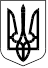 У К Р А Ї Н АЗЕЛЕНОДОЛЬСЬКА   ТЕРИТОРІАЛЬНА  ГРОМАДАпленарного засідання Зеленодольськоїміської ради чергової 4 сесії  VIII скликанняЗеленодольська міська рада       			         22 січня 2021  рокуВеде засідання (сесію) – Невеселий Д.Ю. –  міський голова Всього: 26 депутатівЗареєстровано: 21 депутат +1(міський голова)Відсутні:  5 депутатів  (Галкіна Г.О.; Дегтяренко С.М.; Мазка В.М.; Янченко Д.В.; Ярошенко О.М.)ЗАПРОШЕНІ:Шайтанова О.Д.− староста с.Велика Костромка;Недря В.В. − староста с. Мар'янське;Накрапас Н.П. – директорка Комунального підприємства «ЗЕЛЕНОДОЛЬСЬКИЙ МІСЬКИЙ ВОДОКАНАЛ»;Громадськість: - мешканці м. Зеленодольськ : Катюха А.М. ; Пугач С.Є.; - мешканці м. Дніпро : Літвіненко С.М.; Федотов О.Б. ;- Стадник М.В.-підприємець;- Басій М.Ф. – член виконкому Зеленодольської міської ради;- Лєонов В.О. – представник підприємства ООО «Мар’янський кар’єр»; - апарат управління.Привітання присутніх з днем Соборності України.Вийшов депутат Хало М.Г.Депутатів 20.СЛУХАЛИ:  Про вибори секретаря пленарного засідання 4 сесії Зеленодольської міської ради VІІІ скликання  Доповідач: Невеселий Д.Ю. – міський голова   Пропозиція обрати секретарем пленарного засідання депутата Зеленодольської міської ради Коваль А.С. – депутата міської ради                                                    Голосували: „ За ” – 20 депутатів+1                                                                          „ Проти ” –                                                                          „Утрим. ” –                                                        Не брали участі у голосуванні –Рішення прийняте.СЛУХАЛИ:  Про порядок денний пленарного засідання 4 сесії Зеленодольської міської ради VІІІ скликання  Доповідач: Невеселий Д.Ю. – міський голова      Пропозиція  затвердити порядок денний пленарного засідання з 89 питань.Порядок денний пленарного засідання  4 чергової сесії  Зеленодольськоїміської ради VIIІ скликання від 22 січня 2021 року
                                                                     Голосували: „ За ” – 19 депутата+1                                                                                         „ Проти ” –                                                                                         „Утрим. ” –                                                                        Не брали участі у голосуванні – 1 (Ракитянський А.О.)                                     Ухвалили порядок денний СЛУХАЛИ:  Про регламент пленарного засідання 4 сесії Зеленодольської міської ради VІІІ скликання Доповідач: Невеселий  Д.Ю. – міський голова     Пропозиція затвердити регламент роботи пленарного засідання 2 години.                                                                                                         Голосували: „ За ” – 19 депутата+1                                                                                         „ Проти ” –                                                                                         „Утрим. ” –                                                                     Не брали участі у голосуванні –1(Ракитянський А.О.)Рішення прийняте.Зайшов депутат Хало М.Г.Депутатів 21.СЛУХАЛИ: Про розгляд звернення   депутатів Зеленодольської міської ради VIII скликання .Доповідач: Цицюра О.В. – секретар міської ради  Про звернення до Президента України, Верховної Ради України та Кабінету Міністрів України щодо неприпустимості зростання цін на постачання та розподіл електричної енергії, постачання природного газу та розподіл природного газу; про внесення змін до Державного бюджету на 2021 рік з метою збільшення видатків на виплату пільг та житлових субсидій для соціально незахищених верств населення.	ВИСТУПИЛИ:Басій М.Ф.− член виконавчого комітету Зеленодольської міської ради  Про відсутність доказів причетності МВФ до зростання цін на постачання та розподіл електричної енергії та природного газу; про необхідність внести поправки в текст Звернення.Цицюра О.В. − секретар міської радиПро спільну роботу голів фракцій, голів постійних комісій над текстом Звернення.Толкачов О.Ф. −депутат міської радиПро неякісний газ, який постачається населенню Зеленодольська; про необґрунтоване збільшення цін на комунальні послуги.Невеселий Д.Ю. – міський голова Про початок роботи робочої групи щодо тарифів в місті.Муха І.В.−депутат міської радиПро Звернення до міського голови з позицією фракції «Європейська солідарність» щодо збільшення видатків на виплату пільг та житлових субсидій для соціально незахищених верств населення; про недопустимість збільшення видатків на утримання апарату управління офісу Президента, СБУ, національної гвардії, органів МВС.Великанова Т.А.−депутат міської радиПро внесення змін в текст Звернення з метою конкретизації щодо енергоносіїв, які впливають на тарифи в цілому.УХВАЛИЛИ: Затвердити текст Звернення (рішення № 79 додається).                                                                   Голосували: „ За ” – 20 депутатів+1                                                                                    „ Проти ” –                                                                                     „Утрим. ” –                                                                 Не брали участі у голосуванні –1( Ракитянський А.О.)Рішення прийняте.СЛУХАЛИ: Про дострокове припинення повноважень депутата    Зеленодольської міської ради VIII скликання  Янченка Д.В.Доповідач: Цицюра О.В. – секретар міської ради    Про дострокове припинення повноважень депутата  Зеленодольської міської ради VIII скликання  Янченка Д.В. у зв’язку з призначенням на посаду, зайняття якої не сумісне з виконанням депутатських повноважень    УХВАЛИЛИ: Вважати днем дострокового припинення повноважень 22 січня 2021 року (рішення № 80 додається).                                                                   Голосували: „ За ” – 20 депутатів+1                                                                                    „ Проти ” –                                                                                     „Утрим. ” –                                                                 Не брали участі у голосуванні –1( Ракитянський А.О.)Рішення прийняте.СЛУХАЛИ: Про початок повноважень депутата Зеленодольської міської ради VIII скликання Ракитянського А.О. та складення ним присяги депутата  Доповідач: Цицюра О.В. – секретар міської ради      Про початок повноважень депутата Ракитянського А.О. та складення Присяги.  УХВАЛИЛИ: Вважати днем початку повноважень депутата 22 січня 2021 року (рішення №81 ).                                                                   Голосували: „ За ” – 20 депутата+1                                                                                      „ Проти ” –                                                                                      „Утрим. ” –                                                                        Не брали участі у голосуванні –1 ( Ракитянський А.О.)Рішення прийняте.СЛУХАЛИ: Про внесення змін до складу постійних комісій Зеленодольської міської ради VIII скликанняДоповідач: ЦИЦЮРА  О.В. – секретар міської ради    Про виведення із  складу постійної комісії ради з питань розвитку інфраструктури, комунальної власності, будівництва, житлово- комунального господарства та благоустрою території міста Янченка Д.В., введення до складу постійної комісії ради з питань розвитку інфраструктури, комунальної власності, будівництва, житлово-комунального господарства та благоустрою території міста депутата Зеленодольської міської ради Ракитянського А.О.   УХВАЛИЛИ: Внести зміни (рішення № 82).                                                                  Голосували: „ За ” – 21 депутат+1                                                                                       „ Проти ” –                                                                                        „Утрим. ” –                                                                         Не брали участі у голосуванні – Рішення прийняте.СЛУХАЛИ: Про внесення змін у додаток до рішення Зеленодольської міської ради від 30.11.2020р. №11 «Про утворення виконавчого комітету Зеленодольської міської ради VІІІ скликання»Доповідач: ЦИЦЮРА О.В. – секретар міської ради   Про внесення змін у додаток до рішення  Зеленодольської міської ради від 30.11.2020 р. № 11 у зв’язку з початком повноважень начальника відділу житлово-комунального господарства, комунальної власності, інфраструктури Бая Ю.Г. УХВАЛИЛИ: Внести зміни (рішення № 83).                                                                   Голосували: „ За ” – 20 депутатів+1                                                                                     „ Проти ” –                                                                                      „Утрим. ” – 1(Муха І.В.)                                                                        Не брали участі у голосуванні – Рішення прийнятеСЛУХАЛИ: Про внесення змін до міських програм на 2021 рікДоповідач: ЧУДАК  Л.Ф. −заступник міського голови з фінансових питань діяльності ЗАЯВА ПРО КОНФЛІКТ ІНТЕРЕСІВ. ПІСКУНОВА Л.В.ЗАЯВА ПРО КОНФЛІКТ ІНТЕРЕСІВ. САМОХІНА Н.В.Про внесення змін до Програми розвитку первинної медико-санітарної допомоги Зеленодольської міської територіальної громадина 2019-2021 роки.УХВАЛИЛИ: Внести зміни (рішення № 84).                                                                   Голосували: „ За ” – 19 депутатів+1                                                                                     „ Проти ” –                                                                                      „Утрим. ” – 2(Ракитянський А.О.; Самохіна Н.В.)                                                                        Не брали участі у голосуванні – Рішення прийняте.7.  СЛУХАЛИ: Про внесення змін до рішення міської ради від 21 грудня 2020 року № 71 «Про бюджет міської територіальної громади на 2021 рік»Доповідач: ЧУДАК  Л.Ф. −заступник міського голови з фінансових питань діяльності Про внесення змін:Визначити на 2021 рік:доходи бюджету міської територіальної громади у сумі 160 803 746 гривень, у тому числі доходи загального фонду бюджету міської територіальної громади – 143 982 978 гривень та доходи спеціального фонду бюджету міської територіальної громади – 16 820 768 гривень;видатки бюджету міської територіальної громади у сумі  160 803 746 гривень, у тому числі видатки загального фонду бюджету міської територіальної громади – 143 892 224 гривні та видатки спеціального фонду бюджету міської територіальної громади – 16 911 522 гривень;профіцит за загальним фондом бюджету міської територіальної громади у сумі 90754 гривень;дефіцит за спеціальним фондом бюджету міської територіальної громади у сумі 90754 гривень;оборотний залишок бюджетних коштів бюджету міської  територіальної громади у розмірі 15 000 гривень, що становить 0,01 відсотків видатків загального фонду бюджету міської територіальної громади.  2. Затвердити розподіл витрат бюджету міської територіальної громади на реалізацію міських програм у сумі 28 355 760 гривень.  УХВАЛИЛИ: Внести зміни (рішення № 85).                                                                   Голосували: „ За ” – 21 депутат+1                                                                                     „ Проти ” –                                                                                      „Утрим. ” –                                                                         Не брали участі у голосуванні –Рішення прийняте.  8. Про внесення змін до рішення міської ради від 21 грудня 2020 року № 68 «Про передачу прав на здійснення окремих видатків на 2021 рік»Доповідач: ЧУДАК  Л.Ф. −заступник міського голови з фінансових питань діяльності Про внесення змін до рішення, а саме:викласти в редакції:«1.Передати права на здійснення видатків з утримання у 2021 році закладів, що надають публічні послуги населенню Зеленодольської міської територіальної громади:-комунального підприємства «Апостолівська центральна районна лікарня» на період 01.01.2021 – 31.12.2021;-комунального закладу «Апостолівський центр соціально-психологічної реабілітації дітей «Надія» на період 01.01.2021 – 31.12.2021;-комунального закладу «Апостолівський територіальний центр соціального обслуговування (надання соціальних послуг)» на період 01.01.2021 – 31.12.2021;-комунального закладу «Апостолівський центр соціальних служб для сім’ї, дітей та молоді» на період 01.01.2021 – 31.03.2021».  УХВАЛИЛИ: Внести зміни (рішення № 86).                                                                   Голосували: „ За ” – 21 депутатів+1                                                                                     „ Проти ” –                                                                                      „Утрим. ” –                                                                        Не брали участі у голосуванні –Рішення прийняте.9. Про внесення змін до структури та штатного розпису виконавчих органів Зеленодольської міської ради та централізованої бухгалтеріїДоповідач: ЧУДАК  Л.Ф. −заступник міського голови з фінансових питань діяльності Про внесення  змін до структури  та штатного розпису виконавчих органів Зеленодольської міської ради та централізованої бухгалтерії, а саме:-виключити із структури відділ соціального захисту, освіти, культури, охорони здоров’я, спорту та роботи з молоддю  Зеленодольської міської ради з 01.04.2021 року у складі 8 штатних одиниць;-включити до структури відділ освіти, культури, спорту та роботи з молоддю Зеленодольської міської ради з 01.04.2021 року у складі 4 штатних одиниць:-включити до структури та штатного розпису виконавчого комітету відділ соціального захисту та охорони здоров’я Зеленодольської міської ради з 01.04.2021 року у складі 4 штатних одиниць:-виключити із складу відділу житлово-комунального господарства, комунальної власності, інфраструктури  Зеленодольської міської ради з 01.04.2021 року у складі 3 штатних одиниць:-включити до структури та штатного розпису виконавчого комітету відділ земельних відносин Зеленодольської міської ради з 01.04.2021 року у складі 3 штатних одиниць:-скоротити посаду сторож виконавчого комітету ЗМР з 25.01.2021 року:-ввести з 25.01.2021 року до штатного розпису виконавчого комітету ЗМР у складі відділу житлово-комунального господарства, комунальної власності, інфраструктури  ЗМР посаду інспектора з питань житлово - комунального господарства–1 шт. од.;-замінити в категорії «Робітники апарату управління»:«Водій автотранспортних засобів – 2,00» на «Водій автотранспортних засобів с. Велика Костромка – 1,00; водій автотранспортних засобів с.Мар’янське – 1,00».-виключити із складу відділу ЦНАП ЗМР з 01.04.2021 р посади у складі 2 шт.од.-включити до складу структури апарату управління ЗМР в категорії «Інші спеціалісти та службовці апарату управління» посади у складі 2 шт.од.;-cкоротити з 01.04.2021 року 11,5 шт.од. виконавчого комітету ЗМР;-скоротити з 01.04.2021 року 6 шт.од. працівників централізованої бухгалтерії;   Про затвердження структури виконавчих органів ЗМР; штатної чисельності працівників централізованої бухгалтерії; Положення про відділ освіти, культури, спорту та роботи з молоддю ЗМР, Положення про відділ соціального захисту та охорони здоров’я ЗМР, Положення про відділ земельних відносин Зеленодольської міської ради.УХВАЛИЛИ: Внести зміни (рішення № 87).                                                                   Голосували: „ За ” – 20 депутатів+1                                                                                     „ Проти ” –                                                                            „Утрим. ” – 1(Толкачов О.Ф.)                                                                        Не брали участі у голосуванні – Рішення прийняте.ЗАЙШЛА ДЕПУТАТ ГАЛКІНА Г.О.
 ДЕПУТАТІВ 2210. Про затвердження Плану соціально-економічного розвитку Зеленодольської міської об'єднаної територіальної громади на 2021 рікДоповідач: ПОСТНА Т.Г.− головний спеціаліст з економічних питань                                        Про затвердження Плану соціально-економічного розвитку Зеленодольської міської об'єднаної територіальної громади  на 2021 рік з метою забезпечення сталого розвитку громади та підвищення рівня якості життя населення. Наголосила на змінах у Плані в питанні оптимізації навчальних закладів з метою покращення якості освіти у громаді після висновків комісії з питань соціального захисту населення, освіти, культури та спорту, охорони здоров’я та роботи з молоддюВИСТУПИЛИ:Муха І.В.−депутат міської ради   Про необхідність детального вивчення питання щодо оптимізації навчальних закладів та перенесення цього питання на наступну сесію; про вимогу зняття цього питання для вивчення в інших комісіях; про порушення Регламенту та оскарження результатів голосування по цьому питанню.Цицюра О.В. − секретар міської радиПро організації подальшої роботи над вивченням питання щодо оптимізації навчальних закладів; про те, що пропонується затвердити сам План соціально-економічного розвитку і наразі мова про закриття навчальних закладів не йде.Толкачов О.Ф. − депутат міської радиПро необхідність прийняття цієї Програми.Галкіна Г.О.−депутат міської радиПро демографічну ситуацію в громаді; про відсутність коштів на першочергові потреби закладів освіти; про суттєву різницю в вартості утримання учнів АРЛІ та двох Зеленодольських шкіл; про ліцензування АРЛІ.Шайтанова О.Д. – староста села Велика КостромкаПро аварійний стан будівлі дитячого садку в селі Велика Костромка; про зменшення народжуваності дітей в селі; про те, що переведення дітей до будівлі НВК є актуальним рішенням.Недря В.В.− староста села Мар'янське  Про неможливість фінансування учбового закладу при умові відсутності належної кількості учнів; про болюче питання скорочення людей учбових закладів.Липка І. В.− методист методичного кабінету Про аналіз демографічної ситуації в громаді; про наповнюваність навчальних закладів громади; про відсутність ліцензії на даний момент для здійснення освітньої діяльності АРЛІ;  про неможливість здійснення набору учнів до 8 класу, бо вони не матимуть змоги отримати документ  про освіту. Адже відповідно  листа  МОН від 08.04.2020 року № 1/9-201 «Щодо нагальних питань впровадження Закону України «Про повну загальну середню освіту» функціонування ліцею передбачається тільки до 01.09. 2024 року; про працевлаштування вчителів  ліцею. Бєляєв В.В.−депутат міської радиПро прийняття Плану соціально-економічного розвитку без врахування питання про оптимізацію навчальних закладів до детального вивчення.Басій М.Ф.− член виконавчого комітету Зеленодольської міської радиПро якість надання освітніх послуг. Цицюра О.В. − секретар міської радиПро аналіз результатів ЗНО учнів впродовж останніх 4 років в навчальних закладах міста. Невеселий Д.Ю. – міський голова Про пропозицію винести на голосування два варіанти рішення: 1 варіант за рішення в цілому, 2 варіант за рішення з поправками Бєляєва В.В.Про затвердження Плану соціально-економічного розвитку Зеленодольської міської об'єднаної територіальної громади на 2021 рік( в цілому)                                                                   Голосували: „ За ” – 14 депутатів+1                                                                                     „ Проти ” – 2(Бєляєв В.В.; Муха І.В.)                                                                                     „Утрим. ” – 5(Антоненко Н.О.; Вірьовка С.М.; Палій А.В.; Самохіна Н.В.; Чернуха В.І.)                                                                        Не брали участі у голосуванні – 1Стадник Ю.К.)Рішення прийняте.УХВАЛИЛИ: Затвердити План (рішення № 88).11. Про прийняття до комунальної власності Зеленодольської міської радиДоповідач: МУХІН Д.М.−  начальник відділу  з юридичних питаньПро прийняття до комунальної власності квартири № 21 в будинку № 3  по вул. Петропавлівська в м. Зеленодольську, яка має наступні характеристики: загальна площа 60,6 кв.м., житлова площа 41,5 кв.м., трикімнатна, на 2-му поверсі 5-ти поверхового житлового будинку.УХВАЛИЛИ: Затвердити План (рішення № 89).                                                                   Голосували: „ За ” – 21 депутатів+1                                                                                     „ Проти ” –                                                                                      „Утрим. ” –                                            Не брали участі у голосуванні – 1(Ракитянський А.О.)Рішення прийняте.12. Про затвердження  переліку адміністративних  послуг, які надаються  через відділ (центр) надання адміністративних послуг виконавчого комітету Зеленодольської міської радиДоповідач: СЄРГЄЄВА І.І.− начальник відділу (центру) надання адміністративних послуг Про доповнення переліку адміністративних послуг, які надаються через відділ (центр) надання адміністративних послуг виконавчого комітету Зеленодольської міської ради послугами з напрямку землеустрою.  УХВАЛИЛИ: Затвердити План (рішення № 90).                                                                   Голосували: „ За ” – 21 депутатів+1                                                                                     „ Проти ” –                                                                                      „Утрим. ” –                                                                         Не брали участі у голосуванні – 1(Стадник Ю.К.)Рішення прийняте13. Про розгляд депутатського запиту депутата міської ради Толкачова О.Ф.Доповідач: ТОЛКАЧОВ О.Ф.  −депутат міської радиПро звернення до засновників ДЮСШ Криворізької ТЕС та добровільного спортивного товариства «Україна» за роз'ясненням причин відсутності належного фінансування ДЮСШ  Криворізької ТЕС у 2020-2021 роках.ВИСТУПИЛИ:Муха І.В.−депутат міської радиПро неналежне оформлення депутатського запиту.Толкачов О.Ф.−депутат міської радиПро необхідність депутату Мусі І.В. повторити ст.22 п.1Закону України «Про статус депутата України місцевих рад»УХВАЛИЛИ: Звернутися з листом-запитом (рішення № 91).                                                                   Голосували: „ За ” – 19 депутатів+1                                                                                     „ Проти ” –                                                                                      „Утрим. ” – 2(Вірьовка С.М.; Великанова Т.А.)                                              Не брали участі у голосуванні – 1(Фандюшина Т.В.)Рішення прийняте. 14. Про преміюванняДоповідач: ЧУДАК  Л.Ф. −заступник міського голови з фінансових питань діяльності ЗАЯВА ПРО КОНФЛІКТ ІНТЕРЕСІВ. НЕВЕСЕЛИЙ Д.Ю.Про преміювання міського голови Невеселого Д.Ю. за січень 2021 р. в  розмірі 100 відсотків посадового окладу з урахуванням встановлених надбавок  за фактично відпрацьований час у межах фонду оплати праці апарату управління Зеленодольської міської ради.     УХВАЛИЛИ: Преміювати (рішення № 92).                                                                Голосували: „ За ” –22 депутата                                                                                    „ Проти ” – 0                                                                                    „Утрим. ” –                                                                        Не брали участі у голосуванні – 1(Невеселий Д.Ю.)Рішення  прийняте.15. Про відмову ТОВ «Мар’янський кар’єр» у наданні погодження  щодо отримання спеціального дозволу на користування надрами з метою геологічного вивчення вапняків Мар’янської ділянки.Доповідач: МУХІН Д.М.−  начальник відділу  з юридичних питань    Про відмову Товариству з обмеженою відповідальністю «Мар’янський кар’єр»у наданні погодження у зв'язку з тим, що документи  надані Товариством не відповідають вимогам Земельного кодексу України.ВИСТУПИЛИ:Хало М.Г. −депутат міської радиПро відсутність узгодженості між комісіями під час розгляду проєктів рішень.Лєонов В.О.−представник підприємства ООО «Мар’янський кар’єр»Про надання Запиту до Держгеокадастру з приводу надання погодження щодо отримання спеціального дозволу на користування надрами з метою геологічного вивчення вапняків. Толкачов О.Ф.−депутат міської радиПро відсутність погодження з власниками земельних ділянок , через які проходить Мар’янська  ділянка геологічного вивчення вапняків, згідно Земельного кодексу України.     УХВАЛИЛИ: Відмовити (рішення № 93  додається).                                                                 Голосували: „ За ” –18 депутатів+1                                                                                    „ Проти ” – 0                                                                                    „Утрим. ” – 4(Антоненко Н.О.; Вірьовка С.М.; Самохіна Н.В.; Хало М.Г.)                                                                       Не брали участі у голосуванні – Рішення  прийняте.16. Про відмову ТОВ «ВІКАН-ЮС» у наданні погодження щодо отримання спеціального дозволу на користування надрами з метою геологічного вивчення вапняків Березнеговатської ділянки.Доповідач: МУХІН Д.М.−  начальник відділу  з юридичних питань Про відмову Товариству з обмеженою відповідальністю «ВІКАН-ЮС» у наданні погодження у зв'язку з тим, що документи  надані Товариством не відповідають вимогам Земельного кодексу України.     УХВАЛИЛИ: Відмовити (рішення № 94  додається).                                                            Голосували: „ За ” –21 депутат+1                                                                                „ Проти ” – 0                                                                                „Утрим. ” – 1(Хало М.Г.)                                                                       Не брали участі у голосуванні – Рішення  прийняте.17. Про включення земельних ділянок до переліку тих, які плануються для відведення  у приватну власність фізичним особам для ведення особистого селянського господарства на території Зеленодольської міської об’єднаної територіальної громадиДоповідач: Алєксєєнко А.О. − головний спеціаліст з земельних питань   Про включення земельних ділянок , які плануються для відведення  у приватну власність учасникам антитерористичної операції для ведення особистого селянського господарства на території Зеленодольської міської об’єднаної територіальної громади.УХВАЛИЛИ: Включити (рішення № 95  додається).                                                                Голосували: „ За ” –22 депутата+1                                                                                    „ Проти ” –                                                                                     „Утрим. ” –                                                                   Не брали участі у голосуванні –Рішення прийняте.18. Про включення земельних ділянок до переліку тих, які плануються для надання в оренду та для інвестиційної діяльності на території Зеленодольської міської об’єднаної територіальної громадиДоповідач: Алєксєєнко А.О. − головний спеціаліст з земельних питаньПро включення земельних ділянок за межами села Велика Костромка та села Мар'янське до переліку тих, які плануються для надання в оренду та для інвестиційної діяльності на території Зеленодольської міської об’єднаної територіальної громади.УХВАЛИЛИ: Включити (рішення № 96  додається).                                                                Голосували: „ За ” –22 депутата+1                                                                                    „ Проти ” –                                                                                     „Утрим. ” –                                                                   Не брали участі у голосуванні –Рішення прийняте.19. Про передачу земельних ділянок державної власності у комунальну власністьДоповідач: Алєксєєнко А.О. − головний спеціаліст з земельних питаньПро доручення виконавчому комітету ЗМР звернутися до Головного управління Держгеокадастру з клопотанням про передачу у комунальну власність 3-х земельних ділянок загальною пл. 22,359 га за межами села Велика Костромка.УХВАЛИЛИ: Доручити звернутися (рішення № 97 додається).                                                                       Голосували: „ За ” –22 депутатів+1                                                                        „ Проти ” –                                                                            „Утрим. ” –                                                                   Не брали участі у голосуванні –Рішення прийняте.20. Про надання дозволу на розробку проекту землеустрою щодо відведення  земельної ділянки з метою надання її у приватну власність фізичній особі для ведення особистого селянського господарства за межами села Велика Костромка на території Зеленодольської міської об’єднаної територіальної громадиДоповідач: Алєксєєнко А.О. − головний спеціаліст з земельних питаньПро надання дозволу на розробку проекту землеустрою щодо відведення  у приватну власність земельної ділянки Стрижаку С.В. за межами с. Велика Костромка, площею 1,4806 га.УХВАЛИЛИ: Надати дозвіл (рішення № 98  додається).                                                                Голосували: „ За ” –21 депутатів+1                                                                     „ Проти ” –                                                                        „Утрим. ” –                                                                   Не брали участі у голосуванні –1(Ракитянський А.О.)Рішення прийняте.21. Про надання дозволу на розробку проекту землеустрою щодо відведення  земельної ділянки з метою надання її у приватну власність фізичній особі для ведення особистого селянського господарства за межами села Велика Костромка на території Зеленодольської міської об’єднаної територіальної громадиДоповідач: Алєксєєнко А.О. − головний спеціаліст з земельних питань Про надання дозволу на розробку проекту землеустрою щодо відведення  у приватну власність земельної ділянки Невмиваці  С.В. за межами с. Велика Костромка, площею 1,4806 га. УХВАЛИЛИ: Надати дозвіл (рішення № 99  додається).                                                                Голосували: „ За ” –21 депутатів+1                                                                                    „ Проти ” –                                                                                     „Утрим. ” –                                                                   Не брали участі у голосуванні –1(Медвідь О.Б.)Рішення прийняте.22. Про надання дозволу на розробку проекту землеустрою щодо відведення  земельної ділянки з метою надання її у приватну власність фізичній особі для ведення особистого селянського господарства за межами села Велика Костромка на території Зеленодольської міської об’єднаної територіальної громадиДоповідач: Алєксєєнко А.О. − головний спеціаліст з земельних питаньПро надання дозволу на розробку проекту землеустрою щодо відведення  у приватну власність земельної ділянки Максименку С.В. за межами с. Велика Костромка, площею 1,4806  га. УХВАЛИЛИ: Надати дозвіл (рішення № 100  додається).                                                                Голосували: „ За ” –21 депутат+1                                                                                    „ Проти ” –                                                                                     „Утрим. ” –                                                                   Не брали участі у голосуванні –1(Вірьовка С. М.)Рішення прийняте.23. Про надання дозволу на розробку проекту землеустрою щодо відведення  земельної ділянки з метою надання її у приватну власність фізичній особі для ведення особистого селянського господарства за межами села Мар’янське на території Зеленодольської міської об’єднаної територіальної громади Доповідач: Алєксєєнко А.О. − головний спеціаліст з земельних питань   Про надання дозволу на розробку проекту землеустрою щодо відведення  земельної ділянки з метою надання її у приватну власність Абагяну А.В.за межами села Мар’янське, орієнтовною площею до 2,0000 га.УХВАЛИЛИ: Надати дозвіл (рішення № 101  додається).                                                                Голосували: „ За ” –21 депутат+1                                                                                    „ Проти ” –                                                                                     „Утрим. ” –                                                                   Не брали участі у голосуванні –1(Вірьовка С.М.)Рішення прийняте.24. Про надання дозволу на розробку проекту землеустрою щодо відведення  земельної ділянки з метою надання її у приватну власність фізичній особі для ведення особистого селянського господарства за межами села Мар’янське на території Зеленодольської міської об’єднаної територіальної громади Доповідач: Алєксєєнко А.О. − головний спеціаліст з земельних питаньПро надання дозволу на розробку проекту землеустрою щодо відведення  земельної ділянки з метою надання її у приватну власність Веселову М.А.   за межами села Мар’янське, орієнтовною площею до 2,0000 га. УХВАЛИЛИ: Надати дозвіл (рішення № 102  додається).                                                                Голосували: „ За ” –21 депутатів+1                                                                                    „ Проти ” –                                                                                     „Утрим. ” –                                                                   Не брали участі у голосуванні –1(Вірьовка С.М.)Рішення прийняте.25. Про надання дозволу на розробку проекту землеустрою щодо відведення  земельної ділянки з метою надання її у приватну власність фізичній особі для ведення особистого селянського господарства за межами села Мар’янське на території Зеленодольської міської об’єднаної територіальної громади Доповідач: Алєксєєнко А.О. − головний спеціаліст з земельних питань  Про надання дозволу на розробку проекту землеустрою щодо відведення  земельної ділянки з метою надання її у приватну власність Денисенку А.М.    за межами села Мар’янське, орієнтовною площею до 2,0000 га. УХВАЛИЛИ: Надати дозвіл (рішення № 103  додається).                                                                Голосували: „ За ” –21 депутат+1                                                                                    „ Проти ” –                                                                                     „Утрим. ” –                                                                   Не брали участі у голосуванні –1(Вірьовка С.М.)Рішення прийняте.26. Про надання дозволу на розробку проекту землеустрою щодо відведення  земельної ділянки з метою надання її у приватну власність фізичній особі для ведення особистого селянського господарства за межами села Мар’янське на території Зеленодольської міської об’єднаної територіальної громади Доповідач: Алєксєєнко А.О. − головний спеціаліст з земельних питань   Про надання дозволу на розробку проекту землеустрою щодо відведення  земельної ділянки з метою надання її у приватну власність Недрі С.С.   за межами села Мар’янське, орієнтовною площею до 2,0000 га. УХВАЛИЛИ: Надати дозвіл (рішення № 104  додається).                                                                Голосували: „ За ” –20 депутатів+1                                                                                    „ Проти ” –                                                                                     „Утрим. ” –                                                                   Не брали участі у голосуванні –2(Вірьовка С.М.; Моніч В.В.)Рішення прийняте.27. Про надання дозволу на розробку проекту землеустрою щодо відведення  земельної ділянки з метою надання її у приватну власність фізичній особі для ведення особистого селянського господарства за межами села Мар’янське на території Зеленодольської міської об’єднаної територіальної громади Доповідач: Алєксєєнко А.О. − головний спеціаліст з земельних питань   Про надання дозволу на розробку проекту землеустрою щодо відведення  земельної ділянки з метою надання її у приватну власність Сушку Д.О.   за межами села Мар’янське, орієнтовною площею до 2,0000 га. УХВАЛИЛИ: Надати дозвіл (рішення № 105  додається).                                                                Голосували: „ За ” –21 депутат+1                                                                                    „ Проти ” –                                                                                     „Утрим. ” –                                                                   Не брали участі у голосуванні –1(Вірьовка С.М.)Рішення прийняте.28. Про надання дозволу на розробку проекту землеустрою щодо відведення  земельної ділянки з метою надання її у приватну власність фізичній особі для ведення особистого селянського господарства за межами села Мар’янське на території Зеленодольської міської об’єднаної територіальної громади Доповідач: Алєксєєнко А.О. − головний спеціаліст з земельних питань Про надання дозволу на розробку проекту землеустрою щодо відведення  земельної ділянки з метою надання її у приватну власність Валайку О.І. за межами села Мар’янське, орієнтовною площею до 2,0000 га. УХВАЛИЛИ: Надати дозвіл (рішення № 106  додається).                                                                Голосували: „ За ” –22 депутата+1                                                                                    „ Проти ” –                                                                                     „Утрим. ” –                                                                   Не брали участі у голосуванні –Рішення прийняте.29. Про надання дозволу на розробку проекту землеустрою щодо відведення  земельної ділянки з метою надання її у приватну власність фізичній особі для ведення особистого селянського господарства за межами села Мар’янське на території Зеленодольської міської об’єднаної територіальної громади Доповідач: Алєксєєнко А.О. − головний спеціаліст з земельних питань  Про надання дозволу на розробку проекту землеустрою щодо відведення  земельної ділянки з метою надання її у приватну власність Прохорцю І.В.  за межами села Мар’янське, орієнтовною площею до 2,0000 га. УХВАЛИЛИ: Надати дозвіл (рішення № 107  додається).                                                                Голосували: „ За ” –21 депутат+1                                                                                    „ Проти ” –                                                                                     „Утрим. ” –                                                                   Не брали участі у голосуванні –1(Магдін Є.М.)Рішення прийняте.30. Про надання дозволу на розробку проекту землеустрою щодо відведення  земельної ділянки з метою надання її у приватну власність фізичній особі для ведення особистого селянського господарства за межами села Мар’янське на території Зеленодольської міської об’єднаної територіальної громади Доповідач: Алєксєєнко А.О. − головний спеціаліст з земельних питань    Про надання дозволу на розробку проекту землеустрою щодо відведення  земельної ділянки з метою надання її у приватну власність Складенку В.А. за межами села Мар’янське, орієнтовною площею до 2,0000 га. УХВАЛИЛИ: Надати дозвіл (рішення № 108  додається).                                                                Голосували: „ За ” –21 депутат+1                                                                                    „ Проти ” –                                                                                     „Утрим. ” –                                                                   Не брали участі у голосуванні –1(Палій А.В.)Рішення прийняте.31. Про надання дозволу на розробку проекту землеустрою щодо відведення  земельної ділянки з метою надання її у приватну власність фізичній особі для ведення особистого селянського господарства за межами села Мар’янське на території Зеленодольської міської об’єднаної територіальної громади Доповідач: Алєксєєнко А.О. − головний спеціаліст з земельних питань   Про надання дозволу на розробку проекту землеустрою щодо відведення у приватну власність Василенко В.А. на території Зеленодольської міської об’єднаної територіальної громади,  орієнтовною площею 0,5000 га. УХВАЛИЛИ: Надати дозвіл (рішення № 109  додається).                                                                Голосували: „ За ” –22 депутата+1                                                                                    „ Проти ” –                                                                                     „Утрим. ” –                                                                   Не брали участі у голосуванні –Рішення прийняте.32. Про надання дозволу на розробку проекту землеустрою щодо відведення  земельної ділянки з метою надання її у приватну власність фізичній особі для ведення особистого селянського господарства за межами села Мар’янське на території Зеленодольської міської об’єднаної територіальної громади Доповідач: Алєксєєнко А.О. − головний спеціаліст з земельних питань    Про надання дозволу на розробку проекту землеустрою щодо відведення у приватну власність Василенку Е.В.   на території Зеленодольської міської об’єднаної територіальної громади,  орієнтовною площею   0,5000 га.   УХВАЛИЛИ: Надати дозвіл (рішення № 110  додається).                                                                Голосували: „ За ” –22 депутата+1                                                                                    „ Проти ” –                                                                                     „Утрим. ” –                                                                   Не брали участі у голосуванні –Рішення прийняте.33. Про надання дозволу на розробку проекту землеустрою щодо відведення  земельної ділянки з метою надання її у приватну власність фізичній особі для ведення особистого селянського господарства за межами села Мар’янське на території Зеленодольської міської об’єднаної територіальної громадиДоповідач: Алєксєєнко А.О. − головний спеціаліст з земельних питань     Про надання дозволу на розробку проекту землеустрою щодо відведення  земельної ділянки з метою надання її у приватну власність Зарубичу О.І.   за межами села Мар’янське, орієнтовною площею до 0,7000 га. УХВАЛИЛИ: Надати дозвіл (рішення № 111  додається).                                                                Голосували: „ За ” –22 депутата+1                                                                                    „ Проти ” –                                                                                     „Утрим. ” –                                                                   Не брали участі у голосуванні –Рішення прийняте.34. Про надання дозволу на розробку проекту землеустрою щодо відведення  земельної ділянки з метою надання її у приватну власність фізичній особі для ведення особистого селянського господарства за межами села Мар’янське на території Зеленодольської міської об’єднаної територіальної громади Доповідач: Алєксєєнко А.О. − головний спеціаліст з земельних питань    Про надання дозволу на розробку проекту землеустрою щодо відведення  земельної ділянки з метою надання її у приватну власність Кириленко А.В.    за межами села Мар’янське, орієнтовною площею до 2,0000 га.УХВАЛИЛИ: Надати дозвіл (рішення № 112  додається).                                                                Голосували: „ За ” –21 депутат+1                                                                                    „ Проти ” –                                                                                     „Утрим. ” –                                                                   Не брали участі у голосуванні –1(Муха І.В.)Рішення прийняте.35. Про надання дозволу на розробку проекту землеустрою щодо відведення  земельної ділянки з метою надання її у приватну власність фізичній особі для ведення особистого селянського господарства за межами села Мар’янське на території Зеленодольської міської об’єднаної територіальної громади Доповідач: Алєксєєнко А.О. − головний спеціаліст з земельних питань  Про надання дозволу на розробку проекту землеустрою щодо відведення  земельної ділянки з метою надання її у приватну власність Кириленко А.О. за межами села Мар’янське, орієнтовною площею до 2,0000 га. УХВАЛИЛИ: Надати дозвіл (рішення № 113  додається).                                                                Голосували: „ За ” –21 депутат+1                                                                                    „ Проти ” –                                                                                     „Утрим. ” –                                                                   Не брали участі у голосуванні –1(Цицюра О.В.)Рішення прийняте.36. Про надання дозволу на розробку проекту землеустрою щодо відведення  земельної ділянки з метою надання її у приватну власність фізичній особі для ведення особистого селянського господарства за межами села Мар’янське на території Зеленодольської міської об’єднаної територіальної громади Доповідач: Алєксєєнко А.О. − головний спеціаліст з земельних питань  Про надання дозволу на розробку проекту землеустрою щодо відведення  земельної ділянки з метою надання її у приватну власність Кириленку В.Ю за межами села Мар’янське, орієнтовною площею до 2,0000 га. УХВАЛИЛИ: Надати дозвіл (рішення № 114  додається).                                                                Голосували: „ За ” –21 депутат+1                                                                                    „ Проти ” –                                                                                     „Утрим. ” –                                                                   Не брали участі у голосуванні –1(Стадник Ю.К.)Рішення прийняте.37. Про надання дозволу на розробку проекту землеустрою щодо відведення  земельної ділянки з метою надання її у приватну власність фізичній особі для ведення особистого селянського господарства за межами села Мар’янське на території Зеленодольської міської об’єднаної територіальної громади Доповідач: Алєксєєнко А.О. − головний спеціаліст з земельних питань    Про надання дозволу на розробку проекту землеустрою щодо відведення  земельної ділянки з метою надання її у приватну власність Кириленку Ю.Ю.  за межами села Мар’янське, орієнтовною площею до 2,0000 га. УХВАЛИЛИ: Надати дозвіл (рішення № 115  додається).                                                                Голосували: „ За ” –20 депутатів+1                                                                                    „ Проти ” –                                                                                     „Утрим. ” –                                                                   Не брали участі у голосуванні –2(Великанова Т.А.; Медвідь О.Б.)Рішення прийняте.38. Про надання дозволу на розробку проекту землеустрою щодо відведення  земельної ділянки з метою надання її у приватну власність фізичній особі для ведення особистого селянського господарства за межами села Мар’янське на території Зеленодольської міської об’єднаної територіальної громади Доповідач: Алєксєєнко А.О. − головний спеціаліст з земельних питань   Про надання дозволу на розробку проекту землеустрою щодо відведення  земельної ділянки з метою надання її у приватну власність Шевченко Н.Г. за межами села Мар’янське, орієнтовною площею до 2,0000 га. УХВАЛИЛИ: Надати дозвіл (рішення № 116  додається).                                                                Голосували: „ За ” –21 депутат+1                                                                                    „ Проти ” –                                                                                     „Утрим. ” –                                                                   Не брали участі у голосуванні –1(Медвідь О.Б.)Рішення прийняте.39. Про надання дозволу на розробку проекту землеустрою щодо відведення  земельної ділянки з метою надання її у приватну власність фізичній особі для ведення особистого селянського господарства за межами села Велика Костромка на території Зеленодольської міської об’єднаної територіальної громади Доповідач: Алєксєєнко А.О. − головний спеціаліст з земельних питань    Про надання дозволу на розробку проекту землеустрою щодо відведення  у приватну власність земельної ділянки Кобець О.С. за межами с. Велика Костромка,  орієнтовною пл. до 2,0000 га.      УХВАЛИЛИ: Надати дозвіл (рішення № 117  додається).                                                                Голосували: „ За ” –22 депутата+1                                                                                    „ Проти ” –                                                                                     „Утрим. ” –                                                                   Не брали участі у голосуванні –Рішення прийняте.40. Про надання дозволу на розробку проекту землеустрою щодо відведення  земельної ділянки з метою надання її у приватну власність фізичній особі для ведення особистого селянського господарства за межами села Велика Костромка на території Зеленодольської міської об’єднаної територіальної громади Доповідач: Алєксєєнко А.О. − головний спеціаліст з земельних питань    Про надання дозволу на розробку проекту землеустрою щодо відведення  у приватну власність земельної ділянки Недільку В.В.  за межами с. Велика Костромка  , орієнтовною площею до 2,0000 га.УХВАЛИЛИ: Надати дозвіл (рішення № 118  додається).                                                                Голосували: „ За ” –22 депутата+1                                                                                    „ Проти ” –                                                                                     „Утрим. ” –                                                                   Не брали участі у голосуванні –Рішення прийняте.41. Про надання дозволу на розробку проекту землеустрою щодо відведення  земельної ділянки з метою надання її у приватну власність фізичній особі для ведення особистого селянського господарства за межами села Велика Костромка на території Зеленодольської міської об’єднаної територіальної громади Доповідач: Алєксєєнко А.О. − головний спеціаліст з земельних питань  Про надання дозволу на розробку проекту землеустрою щодо відведення  у приватну власність земельної ділянки Онищенку С.А.   за межами с. Велика Костромка, орієнтовною  площею до 2,0000 га.    УХВАЛИЛИ: Надати дозвіл (рішення № 119  додається).                                                                Голосували: „ За ” –22 депутата+1                                                                                    „ Проти ” –                                                                                     „Утрим. ” –                                                                   Не брали участі у голосуванні –Рішення прийняте.42. Про надання дозволу на розробку проекту землеустрою щодо відведення  земельної ділянки з метою надання її у приватну власність фізичній особі для ведення особистого селянського господарства за межами села Велика Костромка на території Зеленодольської міської об’єднаної територіальної громади Доповідач: Алєксєєнко А.О. − головний спеціаліст з земельних питань   Про надання дозволу на розробку проекту землеустрою щодо відведення  у приватну власність земельної ділянки Бокій Н.М.  за межами с. Велика Костромка, орієнтовною  площею до 2,0000 га.УХВАЛИЛИ: Надати дозвіл (рішення № 120  додається).                                                                Голосували: „ За ” –20 депутатів+1                                                                                    „ Проти ” –                                                                                     „Утрим. ” –                                                                   Не брали участі у голосуванні –2(Магдін Є.М.; Чернуха В.І.)Рішення прийняте.43. Про надання дозволу на розробку проекту землеустрою щодо відведення  земельної ділянки з метою надання її у приватну власність фізичній особі для ведення особистого селянського господарства за межами села Велика Костромка на території Зеленодольської міської об’єднаної територіальної громади Доповідач: Алєксєєнко А.О. − головний спеціаліст з земельних питань   Про надання дозволу на розробку проекту землеустрою щодо відведення  у приватну власність земельної ділянки Брильовій Л.О. за межами с. Велика Костромка, орієнтовною  площею до 2,00 га.УХВАЛИЛИ: Надати дозвіл (рішення № 121  додається).                                                                Голосували: „ За ” –20 депутатів+1                                                                                    „ Проти ” –                                                                                     „Утрим. ” –                                                                   Не брали участі у голосуванні –2(Магдін Є.М.; Ракитянський А.О.)Рішення прийняте.44. Про надання дозволу на розробку проекту землеустрою щодо відведення  земельної ділянки з метою надання її у приватну власність фізичній особі для ведення особистого селянського господарства за межами села Велика Костромка на території Зеленодольської міської об’єднаної територіальної громади Доповідач: Алєксєєнко А.О. − головний спеціаліст з земельних питань     Про надання дозволу на розробку проекту землеустрою щодо відведення  у приватну власність земельної ділянки Брильову С.М.  за межами с.Велика Костромка, орієнтовною  площею до 2,00 га.УХВАЛИЛИ: Надати дозвіл (рішення № 122  додається).                                                                Голосували: „ За ” –19 депутатів+1                                                                                    „ Проти ” –                                                                                     „Утрим. ” –                                                                   Не брали участі у голосуванні –3(Магдін Є.М.;  Ракитянський А.О.;  Фандюшина Т.В.)Рішення прийняте.45. Про розгляд заяви про надання дозволу на розробку проекту землеустрою щодо відведення  земельної ділянки з метою надання її у приватну власність фізичній особі для ведення особистого селянського господарстваДоповідач: Алєксєєнко А.О. − головний спеціаліст з земельних питань  Про відмову у  наданні дозволу на розробку проекту землеустрою щодо відведення  у приватну власність земельної ділянки Стоцькій А.В. орієнтовною площею до 2,0000 га, оскільки земельна ділянка не належить до земель Зеленодольської міської об’єднаної територіальної громади.УХВАЛИЛИ: Відмовити (рішення № 123  додається).                                                                Голосували: „ За ” –21депутат+1                                                                                    „ Проти ” –                                                                                        „Утрим. ” – 1(Моніч В.В.)                                                                  Не брали участі у голосуванні –Рішення прийняте.46. Про розгляд заяви про надання дозволу на розробку проекту землеустрою щодо відведення  земельної ділянки з метою надання її у приватну власність фізичній особі для ведення особистого селянського господарстваДоповідач: Алєксєєнко А.О. − головний спеціаліст з земельних питань   Про відмову у  наданні дозволу на розробку проекту землеустрою щодо відведення  у приватну власність земельної ділянки Стоцькому А.В. орієнтовною площею до 2,0000 га, оскільки земельна ділянка не належить до земель Зеленодольської міської об’єднаної територіальної громади.    УХВАЛИЛИ: Відмовити (рішення № 124  додається).                                                                Голосували: „ За ” –21 депутат+1                                                                                    „ Проти ” –                                                                                     „Утрим. ” –                                                                   Не брали участі у голосуванні –1(Палій А.В.)Рішення прийняте.47. Про виділення земельної ділянки в натурі (на місцевості)  у розмірі земельної частки (паю)та передачу її у власність Доповідач: Алєксєєнко А.О. − головний спеціаліст з земельних питань     Про виділення земельної ділянки в натурі (на місцевості) у розмірі земельної частки(паю) та передачу її у власність у розмірі земельної частки (паю) площею 6,5303 га для ведення товарного сільськогосподарського виробництва із земель колишнього КСП «Степове» Базилевич Т.А. за межами с. Велика Костромка.    УХВАЛИЛИ: Виділити (рішення № 125  додається).                                                                Голосували: „ За ” –22 депутатів+1                                                                                    „ Проти ” –                                                                                     „Утрим. ” –                                                                   Не брали участі у голосуванні –Рішення прийняте.48. Про виділення земельної ділянки в натурі (на місцевості)  у розмірі земельної частки (паю)та передачу її у власність Доповідач: Алєксєєнко А.О. − головний спеціаліст з земельних питань   Про виділення земельної ділянки в натурі (на місцевості) у розмірі земельної частки(паю) та передачу її у власність Базилевич Т.А.у розмірі земельної частки (паю) пл.6,5323 га для ведення товарного сільськогосподарського виробництва із земель колишнього КСП «Степове» за межами с. Велика Костромка.    УХВАЛИЛИ: Виділити (рішення № 126  додається).                                                                Голосували: „ За ” –20 депутатів+1                                                                                    „ Проти ” –                                                                                     „Утрим. ” –                                                                   Не брали участі у голосуванні –2(Моніч В.В.; Фандюшина Т.В.)Рішення прийняте.49. Про виділення земельної ділянки в натурі (на місцевості)  у розмірі земельної частки (паю)та передачу її у власність Доповідач: Алєксєєнко А.О. − головний спеціаліст з земельних питань  Про виділення земельної ділянки в натурі (на місцевості) у розмірі земельної частки(паю) та передачу її у власність Бедринцю О.Ф.  у розмірі земельної частки (паю) площею 6,5649 га із земель колишнього КСП «Степове» за межами с. Велика Костромка.    УХВАЛИЛИ: Виділити (рішення № 127  додається).                                                                Голосували: „ За ” –22 депутата+1                                                                                    „ Проти ” –                                                                                     „Утрим. ” –                                                                   Не брали участі у голосуванні –Рішення прийняте.50. Про виділення земельної ділянки в натурі (на місцевості)  у розмірі земельної частки (паю)та передачу її у власність Доповідач: Алєксєєнко А.О. − головний спеціаліст з земельних питань    Про виділення земельної ділянки в натурі (на місцевості) та передачу її у власність Бендюку А.Л. у розмірі земельної частки (паю) площею 6,7487 га для ведення товарного сільськогосподарського виробництва із земель колишнього КСП «Комсомольське» за межами с. Велика Костромка.    УХВАЛИЛИ: Виділити (рішення № 128  додається).                                                                Голосували: „ За ” –22 депутата+1                                                                                    „ Проти ” –                                                                                     „Утрим. ” –                                                                   Не брали участі у голосуванні –Рішення прийняте.51. Про виділення земельної ділянки в натурі (на місцевості)  у розмірі земельної частки (паю)та передачу її у власність Доповідач: Алєксєєнко А.О. − головний спеціаліст з земельних питань   Про виділення земельної ділянки в натурі (на місцевості) та передачу її у власність Дашку Ю.А. у розмірі земельної частки (паю) площею 6,2063 га із земель колишнього КСП «Комсомольське» за межами с. Велика Костромка.    УХВАЛИЛИ: Виділити (рішення № 129  додається).                                                                Голосували: „ За ” –22 депутата                                                                                    „ Проти ” –                                                                                     „Утрим. ” –                                                                   Не брали участі у голосуванні –1(Невеселий Д.Ю.)Рішення прийняте.52. Про виділення земельної ділянки в натурі (на місцевості)  у розмірі земельної частки (паю)та передачу її у власність Доповідач: Алєксєєнко А.О. − головний спеціаліст з земельних питань   Про виділення земельної ділянки в натурі (на місцевості) та передачу її у власність Чирченку В.А. у розмірі земельної частки (паю) площею 6,5775 га із земель колишнього КСП «Степове» за межами с. Велика Костромка.    УХВАЛИЛИ: Виділити (рішення № 130  додається).                                                                Голосували: „ За ” –22 депутата+1                                                                                    „ Проти ” –                                                                                     „Утрим. ” –                                                                   Не брали участі у голосуванні –Рішення прийняте.53. Про виділення земельної ділянки в натурі (на місцевості) у розмірі земельної частки (паю) та передачу її у власністьДоповідач: Алєксєєнко А.О. − головний спеціаліст з земельних питань   Про виділення земельної ділянки в натурі (на місцевості) та передачу її у власність Лепському Г.О.  у розмірі земельної частки (паю) площею 4,4137 га за межами с. Мар’янське.    УХВАЛИЛИ: Виділити (рішення № 131  додається).                                                                Голосували: „ За ” –22 депутата                                                                                    „ Проти ” –                                                                                     „Утрим. ” –                                                                   Не брали участі у голосуванні –1(Невеселий Д.Ю.)Рішення прийняте.54. Про надання дозволу на розробку проекту землеустрою щодо відведення  земельної ділянки з метою надання її в оренду юридичній особі для розміщення будівництва, експлуатації та обслуговування будівель і споруд, об’єктів передачі електричної та теплової енергіїДоповідач: Алєксєєнко А.О. − головний спеціаліст з земельних питань      Про надання дозволу на розробку проекту землеустрою щодо відведення  земельної ділянки юридичній особі ПрАТ «ПЕЕМ «Центральна Енергетична компанія»  в оренду за адресою: в межах с. Мар’янське, вул. Центральна, 97е, орієнтовною площею 0,0070 га.     УХВАЛИЛИ: Надати дозвіл (рішення № 132  додається).                                                                Голосували: „ За ” –22 депутата+1                                                                                    „ Проти ” –                                                                                     „Утрим. ” –                                                                   Не брали участі у голосуванні –Рішення прийняте.55. Про надання дозволу на розробку проекту землеустрою щодо відведення  земельної ділянки з метою надання її в оренду юридичній особі для розміщення будівництва, експлуатації та обслуговування будівель і споруд, об’єктів передачі електричної та теплової енергіїДоповідач: Алєксєєнко А.О. − головний спеціаліст з земельних питань  Про надання дозволу на розробку проекту землеустрою щодо відведення  земельної ділянки з метою надання її в оренду юридичній особі ПрАТ «ПЕЕМ «Центральна Енергетична компанія»  за адресою: на території Зеленодольської міської ОТГ в межах с. Мар’янське, вул. Центральна, 97е; орієнтовною пл. 0,0070 га.     УХВАЛИЛИ: Надати дозвіл (рішення № 133  додається).                                                                Голосували: „ За ” –22 депутата+1                                                                                    „ Проти ” –                                                                                     „Утрим. ” –                                                                   Не брали участі у голосуванні –Рішення прийняте. 56. Про дострокове припинення  договору особистого строкового сервітутуДоповідач: Алєксєєнко А.О. − головний спеціаліст з земельних питань     Про дострокове припинення  договору особистого строкового сервітутуз Мороз А.Ф. на земельну ділянку площею 0,0010 га, яка знаходиться за адресою: пров. Молодіжний, б/н  в м. Зеленодольську у зв’язку із відмовою особи, в інтересах якої встановлений сервітут.    УХВАЛИЛИ: Достроково припинити  договір (рішення № 134  додається).                                                                Голосували: „ За ” –21 депутат+1                                                                                    „ Проти ” –                                                                                     „Утрим. ” –                                                                   Не брали участі у голосуванні –1(Моніч В.В.)Рішення прийняте.57. Про надання дозволу на виготовлення технічної документації із  землеустрою щодо встановлення меж частини земельної ділянки, на яку поширюється право  сервітутуДоповідач: Алєксєєнко А.О. − головний спеціаліст з земельних питань    Про надання дозволу Бондаренко О.В.  на виготовлення технічної документації із  землеустрою щодо встановлення меж частини земельної ділянки з метою розміщення на ній та експлуатації  тимчасової споруди для здійснення підприємницької діяльності за адресою: пров. Молодіжний, б/н, в м. Зеленодольську, площею 0,0010 га.УХВАЛИЛИ: Надати дозвіл (рішення № 135  додається).                                                                Голосували: „ За ” –21 депутат+1                                                                                    „ Проти ” –                                                                                     „Утрим. ” –                                                                   Не брали участі у голосуванні –1(Муха І.В.)Рішення прийняте.58. Про надання дозволу на виготовлення технічної документації із  землеустрою щодо встановлення меж частини земельної ділянки, на яку поширюється право  сервітутуДоповідач: Алєксєєнко А.О. − головний спеціаліст з земельних питань   Про надання дозволу Катюсі А.М. на виготовлення технічної документації із  землеустрою щодо встановлення меж частини земельної ділянки з метою розміщення та експлуатації  групи тимчасових споруд та території для їх обслуговування для здійснення підприємницької діяльності за адресою: вул. Садова, б/н, в м. Зеленодольську, орієнтовною площею до 0,0091 га.  УХВАЛИЛИ: Надати дозвіл (рішення № 136  додається).                                                                Голосували: „ За ” –21 депутат+1                                                                                    „ Проти ” –                                                                                     „Утрим. ” –                                                                   Не брали участі у голосуванні –1(Антоненко Н.О.)Рішення прийняте.Про надання дозволу на розробку проєкту землеустрою щодо відведення земельної ділянки у власність фізичній особі для будівництва індивідуального гаражуДоповідач: Алєксєєнко А.О. − головний спеціаліст з земельних питань   Про відмову в наданні, оскільки на земельній ділянці знаходиться самовільно збудована капітальна споруда, на яку відсутнє право власності.Виступили:Толкачов О.Ф.−депутат міської ради  Про неможливість прийняття рішення, оскільки закон зворотної дії не має, відповідно ст.58 Конституції України; про необхідність вивчити питання, ґрунтуючись на закони, що діяли 40 років потому.Колісник Г.В.−мешканець м. ЗеленодольськПро вимогу надати документи на землю, щоб мати можливість у майбутньому продати або подарувати гараж, який був побудований 40 років тому.Невеселий Д.Ю.−міський головаПро неможливість надати дозвіл на землю, оскільки на цій ділянці знаходиться забудова, на яку відсутнє право власності.Муха І.В.−депутат міської ради Про відповідальність депутатів перед громадою за прийняті  або неприйняті рішення; про необхідність вивчити правові документи і знайти можливість надати людям землю.Хало М.Г. −депутат міської радиПро створення робочої групи для вивчення цього питання і пошуку шляхів щодо надати можливість людям оформити землю у власність. Про пошук компромісного рішення з метою вирішення цього питання і унеможливити  самовільного захоплення земельних ділянок для забудови.Чернуха В.І. −депутат міської радиПро підтримку пропозиції депутата Хала М.Г. для детального вивчення питання по гаражам.Невеселий Д.Ю.−міський головаПро необхідність зняти питання щодо відведення земельної ділянки у власність фізичній особі для будівництва індивідуального гаражу та створити комісію для вивчення правових документів.Пропозиція земельної комісії про перенос проєктів рішення про надання дозволу на розробку проєкту землеустрою щодо відведення земельної ділянки у власність фізичній особі для будівництва індивідуального гаражу до наступної сесії для детального вивчення питання:-Шулежко О.М.;-Колісник Г.В.;-Дерябін О.П.;-Сокол Н.А.;-Пугач С.Є.  УХВАЛИЛИ: Зняти питання та створити робочу комісію щодо його вивчення.                                                                Голосували: „ За ” –22 депутата+1                                                                                    „ Проти ” –                                                                                     „Утрим. ” –                                                                   Не брали участі у голосуванні –Рішення прийняте.59. Про затвердження проекту землеустрою щодо відведення земельної ділянки з метою надання її  у  власність фізичній особі для ведення особистого селянського господарства за межами села Мар’янське на території Зеленодольської міської об’єднаної територіальної громадиДоповідач: Алєксєєнко А.О. − головний спеціаліст з земельних питань    Про затвердження проекту землеустрою щодо відведення земельної ділянки у власність Чернобай Т.А. за межами с. Мар’янське, пл. 0,8300 га.     УХВАЛИЛИ: Затвердити (рішення № 137  додається).                                                                Голосували: „ За ” –22 депутата+1                                                                                    „ Проти ” –                                                                                     „Утрим. ” –                                                                   Не брали участі у голосуванні –Рішення прийняте.60. Про затвердження проекту землеустрою щодо відведення земельної ділянки з метою надання її  у  власність фізичній особі для ведення особистого селянського господарства за межами села Мар’янське на території Зеленодольської міської об’єднаної територіальної громади Доповідач: Алєксєєнко А.О. − головний спеціаліст з земельних питань   Про затвердження проекту землеустрою щодо відведення земельної ділянки у власність Шемет О.А. за межами с. Мар’янське, площею 0,7000 га.    УХВАЛИЛИ: Затвердити (рішення № 138  додається).                                                                Голосували: „ За ” –22 депутата+1                                                                                    „ Проти ” –                                                                                     „Утрим. ” –                                                                   Не брали участі у голосуванні –Рішення прийняте.61. Про затвердження проекту землеустрою щодо відведення земельної ділянки  з метою надання її у  власність фізичній особі для ведення особистого селянського господарства за межами села Мар’янське на території Зеленодольської міської об’єднаної територіальної громадиДоповідач: Алєксєєнко А.О. − головний спеціаліст з земельних питань   Про затвердження проекту землеустрою щодо відведення земельної ділянки у власність Голуб І.А. за межами села Мар’янське, площею 1,0000 га.    УХВАЛИЛИ: Затвердити (рішення № 139 додається).                                                                Голосували: „ За ” –22 депутата+1                                                                                    „ Проти ” –                                                                                     „Утрим. ” –                                                                   Не брали участі у голосуванні –Рішення прийняте.62. Про затвердження проекту землеустрою щодо відведення земельної ділянки з метою надання її  у  власність фізичній особі для ведення особистого селянського господарства за межами села Мар’янське на території Зеленодольської міської об’єднаної територіальної громади Доповідач: Алєксєєнко А.О. − головний спеціаліст з земельних питань    Про затвердження проекту землеустрою щодо відведення земельної ділянки у власність  Голуб Л.О. за межами с. Мар’янське, площею 1,0000 га.    УХВАЛИЛИ: Затвердити (рішення № 140 додається).                                                                Голосували: „ За ” –22 депутата+1                                                                                    „ Проти ” –                                                                                     „Утрим. ” –                                                                   Не брали участі у голосуванні –Рішення прийняте.63. Про затвердження проекту землеустрою щодо відведення земельної ділянки  з метою надання її у  власність фізичній особі для ведення особистого селянського господарства за межами села Мар’янське на території Зеленодольської міської об’єднаної територіальної громади Доповідач: Алєксєєнко А.О. − головний спеціаліст з земельних питань   Про затвердження проекту землеустрою щодо відведення земельної ділянки у власність Голубу Олександру Григоровичу для ведення особистого селянського господарства за межами села Мар’янське, площею 0,5000 га.    УХВАЛИЛИ: Затвердити (рішення № 141 додається).                                                                Голосували: „ За ” –21 депутат+1                                                                                    „ Проти ” –                                                                                     „Утрим. ” –                                                                   Не брали участі у голосуванні –1(Медвідь О.Б.)Рішення прийняте.64. Про затвердження проекту землеустрою щодо відведення земельної ділянки  з метою надання її у  власність фізичній особі для ведення особистого селянського господарства за межами села Мар’янське на території Зеленодольської міської об’єднаної територіальної громади Доповідач: Алєксєєнко А.О. − головний спеціаліст з земельних питань   Про затвердження проекту землеустрою щодо відведення земельної ділянки у власність для ведення особистого селянського господарства Голубу Олегу Григоровичу за межами с. Мар’янське, пл. 0,5000 га.    УХВАЛИЛИ: Затвердити (рішення № 142 додається).                                                                Голосували: „ За ” –21 депутат+1                                                                                    „ Проти ” –                                                                                     „Утрим. ” –                                                                   Не брали участі у голосуванні –1(Фандюшина Т.В.)Рішення прийняте.65. Про затвердження проекту землеустрою щодо відведення земельної ділянки з метою надання її  у  власність фізичній особі для ведення особистого селянського господарства за межами села Мар’янське на території Зеленодольської міської об’єднаної територіальної громади Доповідач: Алєксєєнко А.О. − головний спеціаліст з земельних питань   Про затвердження проекту землеустрою щодо відведення земельної ділянки у власність Лук’яненку О.М. для ведення особистого селянського господарства за межами села Мар’янське, площею 1,0000 га.    УХВАЛИЛИ: Затвердити (рішення № 143 додається).                                                                Голосували: „ За ” –22 депутата+1                                                                                    „ Проти ” –                                                                                     „Утрим. ” –                                                                   Не брали участі у голосуванні –Рішення прийняте.66. Про затвердження проекту землеустрою щодо відведення земельної ділянки з метою надання її  у  власність фізичній особі для ведення особистого селянського господарства за межами села Мар’янське на території Зеленодольської міської об’єднаної територіальної громади Доповідач: Алєксєєнко А.О. − головний спеціаліст з земельних питань   Про затвердження проекту землеустрою щодо відведення земельної ділянки у власність Новіку В.В. для ведення особистого селянського господарства, за межами села Мар’янське, площею 0,5000 га.    УХВАЛИЛИ: Затвердити (рішення № 144 додається).                                                                Голосували: „ За ” –22 депутата+1                                                                                    „ Проти ” –                                                                                     „Утрим. ” –                                                                   Не брали участі у голосуванні –Рішення прийняте.67. Про затвердження проекту землеустрою щодо відведення земельної ділянки  з метою надання її у  власність фізичній особі для ведення особистого селянського господарства за межами села Мар’янське на території Зеленодольської міської об’єднаної територіальної громади Доповідач: Алєксєєнко А.О. − головний спеціаліст з земельних питань  Про затвердження проекту землеустрою щодо відведення земельної ділянки у власність для ведення особистого селянського господарства Новіку Володимиру Володимировичу, за межами с. Мар’янське, площею 0,5000 га.   УХВАЛИЛИ: Затвердити (рішення № 145 додається).                                                                Голосували: „ За ” –22 депутата+1                                                                                    „ Проти ” –                                                                                     „Утрим. ” –                                                                   Не брали участі у голосуванні –Рішення прийняте.68. Про затвердження проекту землеустрою щодо відведення земельної ділянки  з метою надання її у  власність фізичній особі для ведення особистого селянського господарства за межами села Мар’янське на території Зеленодольської міської об’єднаної територіальної громади Доповідач: Алєксєєнко А.О. − головний спеціаліст з земельних питань   Про затвердження проекту землеустрою щодо відведення земельної ділянки у власність для ведення особистого селянського господарства Новік І.В. за межами с. Мар’янське, пл. 0,5000 га.    УХВАЛИЛИ: Затвердити (рішення № 146 додається).                                                                Голосували: „ За ” –21 депутат+1                                                                                    „ Проти ” –                                                                                     „Утрим. ” –                                                                   Не брали участі у голосуванні –1(Хало М.Г.)Рішення прийняте.69. Про затвердження проекту землеустрою щодо відведення земельної ділянки з метою надання її  у  власність фізичній особі для ведення особистого селянського господарства за межами села Мар’янське на території Зеленодольської міської об’єднаної територіальної громади Доповідач: Алєксєєнко А.О. − головний спеціаліст з земельних питань   Про затвердження проекту землеустрою щодо відведення земельної ділянки у власність для ведення особистого селянського господарства Новік О.П. за межами села Мар’янське, площею 1,0000 га.    УХВАЛИЛИ: Затвердити (рішення № 147 додається).                                                                Голосували: „ За ” –22 депутата+1                                                                                    „ Проти ” –                                                                                     „Утрим. ” –                                                                   Не брали участі у голосуванні –Рішення прийняте.70. Про затвердження проекту землеустрою щодо відведення земельної ділянки з метою надання її  у  власність фізичній особі для ведення особистого селянського господарства за межами села Мар’янське на території Зеленодольської міської об’єднаної територіальної громади Доповідач: Алєксєєнко А.О. − головний спеціаліст з земельних питань  Про затвердження проекту землеустрою щодо відведення земельної ділянки у власність для ведення особистого селянського господарства Новік О.Ю.за межами села Мар’янське, площею 0,5000 га.    УХВАЛИЛИ: Затвердити (рішення № 148 додається).                                                                Голосували: „ За ” –22 депутата+1                                                                                    „ Проти ” –                                                                                     „Утрим. ” –                                                                   Не брали участі у голосуванні –Рішення прийняте.71.  Про затвердження проекту землеустрою щодо відведення земельної ділянки з метою надання її  у  власність фізичній особі для ведення особистого селянського господарства за межами села Мар’янське на території Зеленодольської міської об’єднаної територіальної громади Доповідач: Алєксєєнко А.О. − головний спеціаліст з земельних питань  Про затвердження проекту землеустрою щодо відведення земельної ділянки у власність для ведення особистого селянського господарства Новіку С.В.за межами села Мар’янське, площею 0,5000 га.    УХВАЛИЛИ: Затвердити (рішення № 149 додається).                                                                Голосували: „ За ” –21 депутат+1                                                                                    „ Проти ” –                                                                                     „Утрим. ” –                                                                   Не брали участі у голосуванні –1(Тупіконь А.В.)Рішення прийняте.72. Про затвердження проекту землеустрою щодо відведення земельної ділянки  з метою надання її у  власність фізичній особі для ведення особистого селянського господарства за межами села Мар’янське на території Зеленодольської міської об’єднаної територіальної громади Доповідач: Алєксєєнко А.О. − головний спеціаліст з земельних питань   Про затвердження проекту землеустрою щодо відведення земельної ділянки у власність для ведення особистого селянського господарства Олексієнку В.В. за межами села Мар’янське, площею 0,5000 га.    УХВАЛИЛИ: Затвердити (рішення № 150 додається).                                                                Голосували: „ За ” –22 депутата+1                                                                                    „ Проти ” –                                                                                     „Утрим. ” –                                                                   Не брали участі у голосуванні –Рішення прийняте.73. Про затвердження проекту землеустрою щодо відведення земельної ділянки з метою надання її   у  власність фізичній особі для ведення особистого селянського господарства за межами села Мар’янське на території Зеленодольської міської об’єднаної територіальної громади Доповідач: Алєксєєнко А.О. − головний спеціаліст з земельних питань   Про затвердження проекту землеустрою щодо відведення земельної ділянки у власність для ведення особистого селянського господарстваОлексієнку В.О. за межами села Мар’янське, площею 0,5000 га. УХВАЛИЛИ: Затвердити (рішення № 151 додається).                                                                Голосували: „ За ” –22 депутата+1                                                                                    „ Проти ” –                                                                                     „Утрим. ” –                                                                   Не брали участі у голосуванні –Рішення прийняте.74. Про затвердження проекту землеустрою щодо відведення земельної ділянки з метою надання її  у  власність фізичній особі для ведення особистого селянського господарства за межами села Мар’янське на території Зеленодольської міської об’єднаної територіальної громади Доповідач: Алєксєєнко А.О. − головний спеціаліст з земельних питань   Про затвердження проекту землеустрою щодо відведення земельної ділянки у власність для ведення особистого селянського господарства Олексієнко О.А. за межами села Мар’янське, площею 1,0000 га. УХВАЛИЛИ: Затвердити (рішення № 152 додається).                                                                Голосували: „ За ” –22 депутата+1                                                                                    „ Проти ” –                                                                                     „Утрим. ” –                                                                   Не брали участі у голосуванні –Рішення прийняте.75. Про затвердження проекту землеустрою щодо відведення земельної ділянки з метою надання її  у  власність фізичній особі для ведення особистого селянського господарства за межами села Мар’янське на території Зеленодольської міської об’єднаної територіальної громадиДоповідач: Алєксєєнко А.О. − головний спеціаліст з земельних питань   Про затвердження проекту землеустрою щодо відведення земельної ділянки у власність для ведення особистого селянського господарства Олексієнку О.В. за межами села Мар’янське, площею 1,0000 га. УХВАЛИЛИ: Затвердити (рішення № 153 додається).                                                                Голосували: „ За ” –22 депутата+1                                                                                    „ Проти ” –                                                                                     „Утрим. ” –                                                                   Не брали участі у голосуванні –Рішення прийняте.76. Про затвердження проекту землеустрою щодо відведення земельної ділянки з метою надання її   у  власність фізичній особі для ведення особистого селянського господарства за межами села Мар’янське на території Зеленодольської міської об’єднаної територіальної громади Доповідач: Алєксєєнко А.О. − головний спеціаліст з земельних питань Про затвердження проекту землеустрою щодо відведення земельної ділянки у власність для ведення особистого селянського господарства Панченко Л.П.за межами села Мар’янське, площею 1,0000 га.    УХВАЛИЛИ: Затвердити (рішення № 154 додається).                                                                Голосували: „ За ” –21 депутат+1                                                                                    „ Проти ” –                                                                                     „Утрим. ” –                                                                   Не брали участі у голосуванні –1(Стадник Ю.К.)Рішення прийняте.77. Про затвердження проекту землеустрою щодо відведення земельної ділянки  з метою надання її у  власність фізичній особі для ведення особистого селянського господарства за межами села Мар’янське на території Зеленодольської міської об’єднаної територіальної громади Доповідач: Алєксєєнко А.О. − головний спеціаліст з земельних питаньПро затвердження проекту землеустрою щодо відведення земельної ділянки у власність для ведення особистого селянського господарства Шемет Л.С. за межами села Мар’янське, площею 1,6600 га. УХВАЛИЛИ: Затвердити (рішення № 155 додається).                                                                Голосували: „ За ” –22 депутата+1                                                                                    „ Проти ” –                                                                                     „Утрим. ” –                                                                   Не брали участі у голосуванні –Рішення прийняте.78. Про затвердження проекту землеустрою щодо відведення земельної ділянки з метою надання її  у  власність  для ведення особистого селянського господарства в межах села  Велика Костромка на території Зеленодольської міської об’єднаної територіальної громади  Доповідач: Алєксєєнко А.О. − головний спеціаліст з земельних питань  Про затвердження проекту землеустрою Кнут Ю.С. щодо відведення земельної ділянки з метою надання її у власність для ведення особистого селянського господарства в межах села Велика Костромка по  вул. Високопільська, 11; площею 2,0000 га. УХВАЛИЛИ: Затвердити (рішення № 156 додається).                                                                Голосували: „ За ” –22 депутата+1                                                                                    „ Проти ” –                                                                                     „Утрим. ” –                                                                   Не брали участі у голосуванні –Рішення прийняте.79. Про затвердження проекту землеустрою щодо відведення земельної ділянки з метою надання її у власність фізичній особі для будівництва та обслуговування житлового будинку, господарських будівель та споруд (присадибна ділянка) в межах с. Мар'янське на території Зеленодольської міської об’єднаної територіальної громади  Доповідач: Алєксєєнко А.О. − головний спеціаліст з земельних питань  Про затвердження проекту землеустрою щодо відведення земельної ділянки з метою надання її у власність Горбенку М.В., в межах с. Мар'янське, вул. Центральна, б/н, площею 0,2500 га. УХВАЛИЛИ: Затвердити (рішення № 157 додається).                                                                Голосували: „ За ” –22 депутата+1                                                                                    „ Проти ” –                                                                                     „Утрим. ” –                                                                   Не брали участі у голосуванні –Рішення прийняте.80. Про затвердження технічної документації із землеустрою щодо встановлення (відновлення) меж земельної ділянки в натурі (на місцевості) з метою надання її у власність фізичній особі для будівництва та обслуговування житлового будинку, господарських будівель та споруд (присадибна ділянка) в межах села Мар’янське на території Зеленодольської міської об’єднаної територіальної громади  Доповідач: Алєксєєнко А.О. − головний спеціаліст з земельних питань  Про затвердження технічної документації із землеустрою щодо встановлення (відновлення) меж земельної ділянки в натурі (на місцевості), з метою надання її у власність Кулявець Л.О.; пл. 0,2500 га, в межах с.Мар’янське,вул. Садова, буд. 2. УХВАЛИЛИ: Затвердити (рішення № 158 додається).                                                                Голосували: „ За ” –22 депутата+1                                                                                    „ Проти ” –                                                                                     „Утрим. ” –                                                                   Не брали участі у голосуванні –Рішення прийняте.81. Про затвердження технічної документації із землеустрою щодо встановлення (відновлення) меж земельної ділянки в натурі (на місцевості) з метою надання її у власність фізичній особі для будівництва та обслуговування житлового будинку, господарських будівель та споруд (присадибна ділянка) в межах села Мар’янське на території Зеленодольської міської об’єднаної територіальної громадиДоповідач: Алєксєєнко А.О. − головний спеціаліст з земельних питань  Про затвердження технічної документації із землеустрою щодо встановлення (відновлення) меж земельної ділянки в натурі (на місцевості), з метою надання її у власність Панченку О.П. площею 0,1716 га, в межах села Мар’янське,  вул. Петра Сагайдачного, буд. 52. УХВАЛИЛИ: Затвердити (рішення № 159 додається).                                                                Голосували: „ За ” –22 депутата+1                                                                                    „ Проти ” –                                                                                     „Утрим. ” –                                                                   Не брали участі у голосуванні –Рішення прийняте.82. Про затвердження проекту землеустрою щодо відведення земельної ділянки з метою надання її у власність фізичній особі для будівництва та обслуговування житлового будинку, господарських будівель та споруд (присадибна ділянка) в межах села Мала Костромка на території Зеленодольської міської об’єднаної територіальної громади  Доповідач: Алєксєєнко А.О. − головний спеціаліст з земельних питань  Про затвердження проекту землеустрою щодо відведення земельної ділянки з метою надання її у власність Федоровій С.А.; в межах с. Мала Костромка, вул. Заводська,25, площею 0,1200 га.УХВАЛИЛИ: Затвердити (рішення № 160 додається).                                                                Голосували: „ За ” –22 депутата+1                                                                                    „ Проти ” –                                                                                     „Утрим. ” –                                                                   Не брали участі у голосуванні –Рішення прийняте.83. Про затвердження технічної документації із землеустрою щодо встановлення (відновлення) меж земельної ділянки в натурі (на місцевості) з метою надання її у власністьфізичній особі для будівництва та обслуговування житлового будинку, господарських будівель та споруд (присадибна ділянка) в межах села Мала Костромка на території Зеленодольської міської об’єднаної територіальної громади  Доповідач: Алєксєєнко А.О. − головний спеціаліст з земельних питаньПро затвердження технічної документації із землеустрою щодо встановлення (відновлення) меж земельної ділянки в натурі (на місцевості), з метою надання її у власність Шкрабалюк Г.М.; площею 0,1438 га, в межах села Мала Костромка,  вул. Затишна,буд,44. УХВАЛИЛИ: Затвердити (рішення № 161 додається).                                                                Голосували: „ За ” –22 депутата+1                                                                                    „ Проти ” –                                                                                     „Утрим. ” –                                                                   Не брали участі у голосуванні –Рішення прийняте.84. Про затвердження проекту землеустрою щодо відведення земельної ділянки з метою надання її у власність фізичній особі для будівництва та обслуговування житлового будинку, господарських будівель та споруд (присадибна ділянка) в межах села Мала Костромка на території Зеленодольської міської об’єднаної територіальної громади  Доповідач: Алєксєєнко А.О. − головний спеціаліст з земельних питань  Про затвердження проекту землеустрою щодо відведення земельної ділянки з метою надання її у власність Перуну В.В.; в межах с. Мала Костромка, вул. Павла Тичини,26 площею 0,1200 га. УХВАЛИЛИ: Затвердити (рішення № 162 додається).                                                                Голосували: „ За ” –21 депутат+1                                                                                    „ Проти ” –                                                                                     „Утрим. ” –                                                                   Не брали участі у голосуванні –1(Палій А.В.)Рішення прийняте.ВИСТУПИЛИ:Чернуха В.І.−депутат міської радиПро необхідність знайти оптимальні варіанти розгляду земельних питань для дотримання Регламенту.РІЗНЕ: Невеселий Д.Ю.− міський голова Про утворення та реєстрацію депутатської фракції у кількості 3 осіб. Голова фракції Дегтяренко С.М.Піскунова Л.В. − депутат міської радиПро становище та статистику захворюваності на COVID-19.Муха І.В. −депутат міської радиПро необхідність підтримувати зв'язок з мешканцями громади, що захворіли на COVID-19 та знаходяться на лікуванні в Кривому Розі; про необхідність доводити до нашого відома про випадки захворювання для надання допомоги з боку депутатського корпусу.Накрапас Н.П. – директорка Комунального підприємства «ЗЕЛЕНОДОЛЬСЬКИЙ МІСЬКИЙ ВОДОКАНАЛ»Про хід аварійних робіт для відновлення опалення та подачі питної води.Головуючий на засіданні Невеселий Д.Ю. – міський голова, оголосив пленарне засідання четвертої  сесії Зеленодольської міської ради закритим.     Міський  голова                                                               Д.Ю. Невеселий        Секретар Зеленодольської міської ради                     О.В. Цицюра     Секретар  засідання			                                   А.С. КовальДодаток:1.Розпорядження міського голови на ____арк. в 1 прим.2.Реєстраційний список депутатів ЗМР на ___  арк. в 1 прим. 3.Протокол та рішення  чергової 4 сесії VIII скликання  Зеленодольської міської  ради:I том  на  ______      арк. в 1 прим.II том  на  ______      арк. в 1 прим.III том  на  ______      арк. в 1 прим.IV том на ________  арк.. в 1 прим.V том на  ________ арк.. в 1 прим.Про розгляд  звернення  депутатів Зеленодольської міської ради VIII скликання. Доповідач Цицюра О.В.  79Про дострокове припинення повноважень депутатів Зеленодольської міської ради VIII скликання  Янченка Д.В.                                                                                                                         Доповідач Цицюра О.В.80Про початок повноважень депутатів Зеленодольської міської ради VIII скликання Ракитянського А.О. та складення ними присяги депутата.  Доповідач Цицюра О.В.81Про внесення змін до складу постійних комісій Зеленодольської міської ради VIII скликання.                                                                                       Доповідач Цицюра О.В.82Про внесення змін у додаток до рішення Зеленодольської міської ради від 30.11.2020р. №11 «Про утворення виконавчого комітету Зеленодольської міської ради VІІІ скликання».                                                                              Доповідач Цицюра О.В.83Про  внесення змін до міських програм на 2021 рік.                                                                                           Доповідач Чудак Л.Ф.84Про внесення змін до рішення міської ради від 21 грудня 2020 року № 71 «Про бюджет міської територіальної громади на 2021 рік».                                                                                         Доповідач Чудак Л.Ф.85Про внесення змін до рішення міської ради від 21 грудня 2020 року № 68 «Про передачу прав на здійснення окремих видатків на 2021 рік».  Доповідач Чудак Л.Ф.86Про внесення змін до структури та штатного розпису виконавчих органів Зеленодольської міської ради та централізованої бухгалтерії. Доповідач Чудак Л.Ф.87Про затвердження Плану соціально-економічного розвитку Зеленодольської міської об'єднаної територіальної громади на 2021 рік.                                                                                  Доповідач  Постна Т.Г.88Про прийняття до комунальної власності Зеленодольської міської ради.Доповідач Мухін Д.М.89 Про затвердження  переліку адміністративних  послуг, які надаються  через відділ (центр) надання адміністративних послуг виконавчого комітету Зеленодольської міської ради.                                                                                  Доповідач Сєргєєва І.І.  90Про розгляд депутатського запиту депутата міської ради О.Ф.Толкачова.Доповідач Толкачов О.Ф.91Про преміюванняДоповідач  Чудак Л.Ф.92Блок земельних питань Доповідач Алєксєєнко А.О.                                                              Блок земельних питань Доповідач Алєксєєнко А.О.                                                              Блок земельних питань Доповідач Алєксєєнко А.О.                                                              Блок земельних питань Доповідач Алєксєєнко А.О.                                                              Про відмову  ТОВ «Мар’янський кар’єр» у наданні погодження щодо отримання спеціального дозволу на користування надрами з метою геологічного вивчення вапняків Мар’янської ділянки.                                                                                  Доповідач  Мухін Д.М.                                                                                    Про відмову  ТОВ «Мар’янський кар’єр» у наданні погодження щодо отримання спеціального дозволу на користування надрами з метою геологічного вивчення вапняків Мар’янської ділянки.                                                                                  Доповідач  Мухін Д.М.                                                                                    93Про відмову  ТОВ «ВІКАН-ЮС» у наданні погодження щодо отримання спеціального дозволу на користування надрами з метою геологічного вивчення вапняків Березнеговатської ділянки.                                                                                                                        Доповідач Мухін Д.М.                                                                                                                                                                                Про відмову  ТОВ «ВІКАН-ЮС» у наданні погодження щодо отримання спеціального дозволу на користування надрами з метою геологічного вивчення вапняків Березнеговатської ділянки.                                                                                                                        Доповідач Мухін Д.М.                                                                                                                                                                                94Про включення земельних ділянок до переліку тих, які плануються для відведення  у приватну власність фізичним особам для ведення особистого селянського господарства на території Зеленодольської міської об’єднаної територіальної громадиПро включення земельних ділянок до переліку тих, які плануються для відведення  у приватну власність фізичним особам для ведення особистого селянського господарства на території Зеленодольської міської об’єднаної територіальної громади95Про включення земельних ділянок до переліку тих, які плануються для надання в оренду та для інвестиційної діяльності на території Зеленодольської міської об’єднаної територіальної громадиПро включення земельних ділянок до переліку тих, які плануються для надання в оренду та для інвестиційної діяльності на території Зеленодольської міської об’єднаної територіальної громади96Про передачу земельних ділянок державної власності у комунальну власністьПро передачу земельних ділянок державної власності у комунальну власність97Про надання дозволу на розробку проекту землеустрою щодо відведення  земельної ділянки з метою надання її у приватну власність фізичній особі для ведення особистого селянського господарства за межами села Велика Костромка на території Зеленодольської міської об’єднаної територіальної громади (Стрижак С.В.)Про надання дозволу на розробку проекту землеустрою щодо відведення  земельної ділянки з метою надання її у приватну власність фізичній особі для ведення особистого селянського господарства за межами села Велика Костромка на території Зеленодольської міської об’єднаної територіальної громади (Стрижак С.В.)98Про надання дозволу на розробку проекту землеустрою щодо відведення  земельної ділянки з метою надання її у приватну власність фізичній особі для ведення особистого селянського господарства за межами села Велика Костромка на території Зеленодольської міської об’єднаної територіальної громади (Невмивака  С.В.)Про надання дозволу на розробку проекту землеустрою щодо відведення  земельної ділянки з метою надання її у приватну власність фізичній особі для ведення особистого селянського господарства за межами села Велика Костромка на території Зеленодольської міської об’єднаної територіальної громади (Невмивака  С.В.)99Про надання дозволу на розробку проекту землеустрою щодо відведення  земельної ділянки з метою надання її у приватну власність фізичній особі для ведення особистого селянського господарства за межами села Велика Костромка на території Зеленодольської міської об’єднаної територіальної громади (Максименко С.В.)Про надання дозволу на розробку проекту землеустрою щодо відведення  земельної ділянки з метою надання її у приватну власність фізичній особі для ведення особистого селянського господарства за межами села Велика Костромка на території Зеленодольської міської об’єднаної територіальної громади (Максименко С.В.)100Про надання дозволу на розробку проекту землеустрою щодо відведення  земельної ділянки з метою надання її у приватну власність фізичній особі для ведення особистого селянського господарства за межами села Мар’янське на території Зеленодольської міської об’єднаної територіальної громади (Абагян А.В.)        Про надання дозволу на розробку проекту землеустрою щодо відведення  земельної ділянки з метою надання її у приватну власність фізичній особі для ведення особистого селянського господарства за межами села Мар’янське на території Зеленодольської міської об’єднаної територіальної громади (Абагян А.В.)        101Про надання дозволу на розробку проекту землеустрою щодо відведення  земельної ділянки з метою надання її у приватну власність фізичній особі для ведення особистого селянського господарства за межами села Мар’янське на території Зеленодольської міської об’єднаної територіальної громади(Веселов М.А.)        Про надання дозволу на розробку проекту землеустрою щодо відведення  земельної ділянки з метою надання її у приватну власність фізичній особі для ведення особистого селянського господарства за межами села Мар’янське на території Зеленодольської міської об’єднаної територіальної громади(Веселов М.А.)        102Про надання дозволу на розробку проекту землеустрою щодо відведення  земельної ділянки з метою надання її у приватну власність фізичній особі для ведення особистого селянського господарства за межами села Мар’янське на території Зеленодольської міської об’єднаної територіальної громади (Денисенко А.М.)            Про надання дозволу на розробку проекту землеустрою щодо відведення  земельної ділянки з метою надання її у приватну власність фізичній особі для ведення особистого селянського господарства за межами села Мар’янське на території Зеленодольської міської об’єднаної територіальної громади (Денисенко А.М.)            103Про надання дозволу на розробку проекту землеустрою щодо відведення  земельної ділянки з метою надання її у приватну власність фізичній особі для ведення особистого селянського господарства за межами села Мар’янське на території Зеленодольської міської об’єднаної територіальної громади(Недря С.С.)                         Про надання дозволу на розробку проекту землеустрою щодо відведення  земельної ділянки з метою надання її у приватну власність фізичній особі для ведення особистого селянського господарства за межами села Мар’янське на території Зеленодольської міської об’єднаної територіальної громади(Недря С.С.)                         104Про надання дозволу на розробку проекту землеустрою щодо відведення  земельної ділянки з метою надання її у приватну власність фізичній особі для ведення особистого селянського господарства за межами села Мар’янське на території Зеленодольської міської об’єднаної територіальної громади (Сушко  Д.О.)           Про надання дозволу на розробку проекту землеустрою щодо відведення  земельної ділянки з метою надання її у приватну власність фізичній особі для ведення особистого селянського господарства за межами села Мар’янське на території Зеленодольської міської об’єднаної територіальної громади (Сушко  Д.О.)           105Про надання дозволу на розробку проекту землеустрою щодо відведення  земельної ділянки з метою надання її у приватну власність фізичній особі для ведення особистого селянського господарства за межами села Мар’янське на території Зеленодольської міської об’єднаної територіальної громади  (Валайко О.І.) Про надання дозволу на розробку проекту землеустрою щодо відведення  земельної ділянки з метою надання її у приватну власність фізичній особі для ведення особистого селянського господарства за межами села Мар’янське на території Зеленодольської міської об’єднаної територіальної громади  (Валайко О.І.) 106Про надання дозволу на розробку проекту землеустрою щодо відведення  земельної ділянки з метою надання її у приватну власність фізичній особі для ведення особистого селянського господарства за межами села Мар’янське на території Зеленодольської міської об’єднаної територіальної громади  (Прохорець І.В.) Про надання дозволу на розробку проекту землеустрою щодо відведення  земельної ділянки з метою надання її у приватну власність фізичній особі для ведення особистого селянського господарства за межами села Мар’янське на території Зеленодольської міської об’єднаної територіальної громади  (Прохорець І.В.) 107Про надання дозволу на розробку проекту землеустрою щодо відведення  земельної ділянки з метою надання її у приватну власність фізичній особі для ведення особистого селянського господарства за межами села Мар’янське на території Зеленодольської міської об’єднаної територіальної громади (Складенко В.А.)                    Про надання дозволу на розробку проекту землеустрою щодо відведення  земельної ділянки з метою надання її у приватну власність фізичній особі для ведення особистого селянського господарства за межами села Мар’янське на території Зеленодольської міської об’єднаної територіальної громади (Складенко В.А.)                    108Про надання дозволу на розробку проекту землеустрою щодо відведення  земельної ділянки з метою надання її у приватну власність фізичній особі для ведення особистого селянського господарства за межами села Мар’янське на території Зеленодольської міської об’єднаної територіальної громади (Василенко В.А.)           Про надання дозволу на розробку проекту землеустрою щодо відведення  земельної ділянки з метою надання її у приватну власність фізичній особі для ведення особистого селянського господарства за межами села Мар’янське на території Зеленодольської міської об’єднаної територіальної громади (Василенко В.А.)           109Про надання дозволу на розробку проекту землеустрою щодо відведення  земельної ділянки з метою надання її у приватну власність фізичній особі для ведення особистого селянського господарства за межами села Мар’янське на території Зеленодольської міської об’єднаної територіальної громади (Василенко Е.В.) Про надання дозволу на розробку проекту землеустрою щодо відведення  земельної ділянки з метою надання її у приватну власність фізичній особі для ведення особистого селянського господарства за межами села Мар’янське на території Зеленодольської міської об’єднаної територіальної громади (Василенко Е.В.) 110Про надання дозволу на розробку проекту землеустрою щодо відведення  земельної ділянки з метою надання її у приватну власність фізичній особі для ведення особистого селянського господарства за межами села Мар’янське на території Зеленодольської міської об’єднаної територіальної громади (Зарубич О.І.)      Про надання дозволу на розробку проекту землеустрою щодо відведення  земельної ділянки з метою надання її у приватну власність фізичній особі для ведення особистого селянського господарства за межами села Мар’янське на території Зеленодольської міської об’єднаної територіальної громади (Зарубич О.І.)      111Про надання дозволу на розробку проекту землеустрою щодо відведення  земельної ділянки з метою надання її у приватну власність фізичній особі для ведення особистого селянського господарства за межами села Мар’янське на території Зеленодольської міської об’єднаної територіальної громади (Кириленко А.В.)             Про надання дозволу на розробку проекту землеустрою щодо відведення  земельної ділянки з метою надання її у приватну власність фізичній особі для ведення особистого селянського господарства за межами села Мар’янське на території Зеленодольської міської об’єднаної територіальної громади (Кириленко А.В.)             112Про надання дозволу на розробку проекту землеустрою щодо відведення  земельної ділянки з метою надання її у приватну власність фізичній особі для ведення особистого селянського господарства за межами села Мар’янське на території Зеленодольської міської об’єднаної територіальної громади (Кириленко А.О.)             Про надання дозволу на розробку проекту землеустрою щодо відведення  земельної ділянки з метою надання її у приватну власність фізичній особі для ведення особистого селянського господарства за межами села Мар’янське на території Зеленодольської міської об’єднаної територіальної громади (Кириленко А.О.)             11336Про надання дозволу на розробку проекту землеустрою щодо відведення  земельної ділянки з метою надання її у приватну власність фізичній особі для ведення особистого селянського господарства за межами села Мар’янське на території Зеленодольської міської об’єднаної територіальної громади (Кириленко В.Ю.)Про надання дозволу на розробку проекту землеустрою щодо відведення  земельної ділянки з метою надання її у приватну власність фізичній особі для ведення особистого селянського господарства за межами села Мар’янське на території Зеленодольської міської об’єднаної територіальної громади (Кириленко В.Ю.)11437Про надання дозволу на розробку проекту землеустрою щодо відведення  земельної ділянки з метою надання її у приватну власність фізичній особі для ведення особистого селянського господарства за межами села Мар’янське на території Зеленодольської міської об’єднаної територіальної громади (Кириленко Ю.Ю.)                   Про надання дозволу на розробку проекту землеустрою щодо відведення  земельної ділянки з метою надання її у приватну власність фізичній особі для ведення особистого селянського господарства за межами села Мар’янське на території Зеленодольської міської об’єднаної територіальної громади (Кириленко Ю.Ю.)                   11538Про надання дозволу на розробку проекту землеустрою щодо відведення  земельної ділянки з метою надання її у приватну власність фізичній особі для ведення особистого селянського господарства за межами села Мар’янське на території Зеленодольської міської об’єднаної територіальної громади (Шевченко Н.Г.)  Про надання дозволу на розробку проекту землеустрою щодо відведення  земельної ділянки з метою надання її у приватну власність фізичній особі для ведення особистого селянського господарства за межами села Мар’янське на території Зеленодольської міської об’єднаної територіальної громади (Шевченко Н.Г.)  11639Про надання дозволу на розробку проекту землеустрою щодо відведення  земельної ділянки з метою надання її у приватну власність фізичній особі для ведення особистого селянського господарства за межами села Велика Костромка на території Зеленодольської міської об’єднаної територіальної громади  (Кобець О.С.)                 Про надання дозволу на розробку проекту землеустрою щодо відведення  земельної ділянки з метою надання її у приватну власність фізичній особі для ведення особистого селянського господарства за межами села Велика Костромка на території Зеленодольської міської об’єднаної територіальної громади  (Кобець О.С.)                 11740Про надання дозволу на розробку проекту землеустрою щодо відведення  земельної ділянки з метою надання її у приватну власність фізичній особі для ведення особистого селянського господарства за межами села Велика Костромка на території Зеленодольської міської об’єднаної територіальної громади (Неділько В.В.)          Про надання дозволу на розробку проекту землеустрою щодо відведення  земельної ділянки з метою надання її у приватну власність фізичній особі для ведення особистого селянського господарства за межами села Велика Костромка на території Зеленодольської міської об’єднаної територіальної громади (Неділько В.В.)          11841Про надання дозволу на розробку проекту землеустрою щодо відведення  земельної ділянки з метою надання її у приватну власність фізичній особі для ведення особистого селянського господарства за межами села Велика Костромка на території Зеленодольської міської об’єднаної територіальної громади (Онищенко С.А.)               Про надання дозволу на розробку проекту землеустрою щодо відведення  земельної ділянки з метою надання її у приватну власність фізичній особі для ведення особистого селянського господарства за межами села Велика Костромка на території Зеленодольської міської об’єднаної територіальної громади (Онищенко С.А.)               11942Про надання дозволу на розробку проекту землеустрою щодо відведення  земельної ділянки з метою надання її у приватну власність фізичній особі для ведення особистого селянського господарства за межами села Велика Костромка на території Зеленодольської міської об’єднаної територіальної громади (Бока Н.М.)          Про надання дозволу на розробку проекту землеустрою щодо відведення  земельної ділянки з метою надання її у приватну власність фізичній особі для ведення особистого селянського господарства за межами села Велика Костромка на території Зеленодольської міської об’єднаної територіальної громади (Бока Н.М.)          12043Про надання дозволу на розробку проекту землеустрою щодо відведення  земельної ділянки з метою надання її у приватну власність фізичній особі для ведення особистого селянського господарства за межами села Велика Костромка на території Зеленодольської міської об’єднаної територіальної громади (Брильова Л.О.)              Про надання дозволу на розробку проекту землеустрою щодо відведення  земельної ділянки з метою надання її у приватну власність фізичній особі для ведення особистого селянського господарства за межами села Велика Костромка на території Зеленодольської міської об’єднаної територіальної громади (Брильова Л.О.)              12144Про надання дозволу на розробку проекту землеустрою щодо відведення  земельної ділянки з метою надання її у приватну власність фізичній особі для ведення особистого селянського господарства за межами села Велика Костромка на території Зеленодольської міської об’єднаної територіальної громади  (Брильов С.М.)  Про надання дозволу на розробку проекту землеустрою щодо відведення  земельної ділянки з метою надання її у приватну власність фізичній особі для ведення особистого селянського господарства за межами села Велика Костромка на території Зеленодольської міської об’єднаної територіальної громади  (Брильов С.М.)  12245Про розгляд заяви про надання дозволу на розробку проекту землеустрою щодо відведення  земельної ділянки з метою надання її у приватну власність фізичній особі для ведення особистого селянського господарства                                              (Стоцька А.В.)  Про розгляд заяви про надання дозволу на розробку проекту землеустрою щодо відведення  земельної ділянки з метою надання її у приватну власність фізичній особі для ведення особистого селянського господарства                                              (Стоцька А.В.)  12346Про розгляд заяви про надання дозволу на розробку проекту  землеустрою щодо відведення  земельної ділянки з метою надання її у приватну власність фізичній особі для ведення особистого селянського господарства                                            (Стоцький А.В.)Про розгляд заяви про надання дозволу на розробку проекту  землеустрою щодо відведення  земельної ділянки з метою надання її у приватну власність фізичній особі для ведення особистого селянського господарства                                            (Стоцький А.В.)12447 Про виділення земельної ділянки в натурі (на місцевості)  у розмірі земельної частки (паю)та передачу її у власність      (Базилевич Т.А.)             Про виділення земельної ділянки в натурі (на місцевості)  у розмірі земельної частки (паю)та передачу її у власність      (Базилевич Т.А.)            12548Про виділення земельної ділянки в натурі (на місцевості)  у розмірі земельної частки (паю)та передачу її у власність      (Базилевич Т.А.)                        Про виділення земельної ділянки в натурі (на місцевості)  у розмірі земельної частки (паю)та передачу її у власність      (Базилевич Т.А.)                        12649Про виділення земельної ділянки в натурі (на місцевості)  у розмірі земельної частки (паю)та передачу її у власність       (Бедринець О.)Про виділення земельної ділянки в натурі (на місцевості)  у розмірі земельної частки (паю)та передачу її у власність       (Бедринець О.)12750Про виділення земельної ділянки в натурі (на місцевості)  у розмірі земельної частки (паю)та передачу її у власність         (Бендюк А.Л.)  Про виділення земельної ділянки в натурі (на місцевості)  у розмірі земельної частки (паю)та передачу її у власність         (Бендюк А.Л.)  12851Про виділення земельної ділянки в натурі (на місцевості)  у розмірі земельної частки (паю)та передачу її у власність         (Дашко Ю.А.)             Про виділення земельної ділянки в натурі (на місцевості)  у розмірі земельної частки (паю)та передачу її у власність         (Дашко Ю.А.)             12952Про виділення земельної ділянки в натурі (на місцевості)  у розмірі земельної частки (паю)та передачу її у власність      (Чирченко В.А.) Про виділення земельної ділянки в натурі (на місцевості)  у розмірі земельної частки (паю)та передачу її у власність      (Чирченко В.А.) 13053Про виділення земельної ділянки в натурі(на місцевості) у розмірі земельної частки (паю) та передачу її у власність     (Лепський Г.О.)          Про виділення земельної ділянки в натурі(на місцевості) у розмірі земельної частки (паю) та передачу її у власність     (Лепський Г.О.)          13154Про надання дозволу на розробку проекту землеустрою щодо відведення  земельної ділянки з метою надання її в оренду юридичній особі для розміщення будівництва, експлуатації та обслуговування будівель і споруд, об’єктів передачі електричної та теплової енергії(ПрАТ «ПЕЕМ «Центральна Енергетична компанія»)Про надання дозволу на розробку проекту землеустрою щодо відведення  земельної ділянки з метою надання її в оренду юридичній особі для розміщення будівництва, експлуатації та обслуговування будівель і споруд, об’єктів передачі електричної та теплової енергії(ПрАТ «ПЕЕМ «Центральна Енергетична компанія»)13255Про надання дозволу на розробку проекту землеустрою щодо відведення  земельної ділянки з метою надання її в оренду юридичній особі для розміщення будівництва, експлуатації та обслуговування будівель і споруд, об’єктів передачі електричної та теплової енергії (ПрАТ «ПЕЕМ «Центральна Енергетична компанія»)Про надання дозволу на розробку проекту землеустрою щодо відведення  земельної ділянки з метою надання її в оренду юридичній особі для розміщення будівництва, експлуатації та обслуговування будівель і споруд, об’єктів передачі електричної та теплової енергії (ПрАТ «ПЕЕМ «Центральна Енергетична компанія»)13356Про дострокове припинення  договору особистого строкового сервітуту                                                                              (Мороз А.Ф.)                                                                  Про дострокове припинення  договору особистого строкового сервітуту                                                                              (Мороз А.Ф.)                                                                  13457Про надання дозволу на виготовлення технічної документації із  землеустрою щодо встановлення меж частини земельної ділянки, на яку поширюється право  сервітуту                     (Бондаренко О.В.)     Про надання дозволу на виготовлення технічної документації із  землеустрою щодо встановлення меж частини земельної ділянки, на яку поширюється право  сервітуту                     (Бондаренко О.В.)     13558Про надання дозволу на виготовлення технічної документації із  землеустрою щодо встановлення меж частини земельної ділянки, на яку поширюється право  сервітуту                           (Катюха А.М.)            Про надання дозволу на виготовлення технічної документації із  землеустрою щодо встановлення меж частини земельної ділянки, на яку поширюється право  сервітуту                           (Катюха А.М.)            13659Про розгляд заяви про надання дозволу на розробку проекту землеустрою щодо  відведення земельної ділянки у власність фізичній особі для будівництва індивідуального гаражу                                            (Шулежко О.М.)  Про розгляд заяви про надання дозволу на розробку проекту землеустрою щодо  відведення земельної ділянки у власність фізичній особі для будівництва індивідуального гаражу                                            (Шулежко О.М.)  Знято на дооПрацювання60Про розгляд заяви про надання дозволу на розробку проекту землеустрою щодо  відведення земельної ділянки у власність фізичній особі для будівництва індивідуального гаражу                                                (Колісник Г.В.)Про розгляд заяви про надання дозволу на розробку проекту землеустрою щодо  відведення земельної ділянки у власність фізичній особі для будівництва індивідуального гаражу                                                (Колісник Г.В.)Знято на доопрацювання61Про розгляд заяви про надання дозволу на розробку проекту землеустрою щодо  відведення земельної ділянки у власність фізичній особі для будівництва індивідуального гаражу(Дерябін О.П.)Про розгляд заяви про надання дозволу на розробку проекту землеустрою щодо  відведення земельної ділянки у власність фізичній особі для будівництва індивідуального гаражу(Дерябін О.П.)Знято надоопрацювання62Про розгляд заяви про надання дозволу на розробку проекту землеустрою щодо  відведення земельної ділянки у власність фізичній особі для будівництва індивідуального гаражу(Сокол Н.А.)Про розгляд заяви про надання дозволу на розробку проекту землеустрою щодо  відведення земельної ділянки у власність фізичній особі для будівництва індивідуального гаражу(Сокол Н.А.)Знято на дооПрацювання63Про розгляд заяви про надання дозволу на розробку проекту землеустрою щодо  відведення земельної ділянки у власність фізичній особі для будівництва індивідуального гаражу                                                    (Пугач С.Є.)Про розгляд заяви про надання дозволу на розробку проекту землеустрою щодо  відведення земельної ділянки у власність фізичній особі для будівництва індивідуального гаражу                                                    (Пугач С.Є.)Знято на доопрацювання64Про затвердження проекту землеустрою щодо відведення земельної ділянки з метою надання її  у  власність фізичній особі для ведення особистого селянського господарства за межами села Мар’янське на території Зеленодольської міської об’єднаної територіальної громади                                                (Чернобай Т.А.)Про затвердження проекту землеустрою щодо відведення земельної ділянки з метою надання її  у  власність фізичній особі для ведення особистого селянського господарства за межами села Мар’янське на території Зеленодольської міської об’єднаної територіальної громади                                                (Чернобай Т.А.)13765Про затвердження проекту землеустрою щодо відведення земельної ділянки з метою надання її  у  власність фізичній особі для ведення особистого селянського господарства за межами села Мар’янське на території Зеленодольської міської об’єднаної територіальної громади                                                   (Шемет О.А.)Про затвердження проекту землеустрою щодо відведення земельної ділянки з метою надання її  у  власність фізичній особі для ведення особистого селянського господарства за межами села Мар’янське на території Зеленодольської міської об’єднаної територіальної громади                                                   (Шемет О.А.)13866Про затвердження проекту землеустрою щодо відведення земельної ділянки  з метою надання її у  власність фізичній особі для ведення особистого селянського господарства за межами села Мар’янське на території Зеленодольської міської об’єднаної територіальної громади                                                       (Голуб І.А.)Про затвердження проекту землеустрою щодо відведення земельної ділянки  з метою надання її у  власність фізичній особі для ведення особистого селянського господарства за межами села Мар’янське на території Зеленодольської міської об’єднаної територіальної громади                                                       (Голуб І.А.)13967Про затвердження проекту землеустрою щодо відведення земельної ділянки з метою надання її  у  власність фізичній особі для ведення особистого селянського господарства за межами села Мар’янське на території Зеленодольської міської об’єднаної територіальної громади                                                      (Голуб Л.О.) Про затвердження проекту землеустрою щодо відведення земельної ділянки з метою надання її  у  власність фізичній особі для ведення особистого селянського господарства за межами села Мар’янське на території Зеленодольської міської об’єднаної територіальної громади                                                      (Голуб Л.О.) 14068Про затвердження проекту землеустрою щодо відведення земельної ділянки  з метою надання її у  власність фізичній особі для ведення особистого селянського господарства за межами села Мар’янське на території Зеленодольської міської об’єднаної територіальної громади                                                       (Голуб О.Г.) Про затвердження проекту землеустрою щодо відведення земельної ділянки  з метою надання її у  власність фізичній особі для ведення особистого селянського господарства за межами села Мар’янське на території Зеленодольської міської об’єднаної територіальної громади                                                       (Голуб О.Г.) 14169Про затвердження проекту землеустрою щодо відведення земельної ділянки  з метою надання її у  власність фізичній особі для ведення особистого селянського господарства за межами села Мар’янське на території Зеленодольської міської об’єднаної територіальної громади                                                       (Голуб О.Г.)Про затвердження проекту землеустрою щодо відведення земельної ділянки  з метою надання її у  власність фізичній особі для ведення особистого селянського господарства за межами села Мар’янське на території Зеленодольської міської об’єднаної територіальної громади                                                       (Голуб О.Г.)14270Про затвердження проекту землеустрою щодо відведення земельної ділянки з метою надання її  у  власність фізичній особі для ведення особистого селянського господарства за межами села Мар’янське на території Зеленодольської міської об’єднаної територіальної громади                                            (Лук’яненко О.М.)Про затвердження проекту землеустрою щодо відведення земельної ділянки з метою надання її  у  власність фізичній особі для ведення особистого селянського господарства за межами села Мар’янське на території Зеленодольської міської об’єднаної територіальної громади                                            (Лук’яненко О.М.)14371Про затвердження проекту землеустрою щодо відведення земельної ділянки з метою надання її  у  власність фізичній особі для ведення особистого селянського господарства за межами села Мар’янське на території Зеленодольської міської об’єднаної територіальної громади                                                      (Новік В. В.)Про затвердження проекту землеустрою щодо відведення земельної ділянки з метою надання її  у  власність фізичній особі для ведення особистого селянського господарства за межами села Мар’янське на території Зеленодольської міської об’єднаної територіальної громади                                                      (Новік В. В.)14472Про затвердження проекту землеустрою щодо відведення земельної ділянки  з метою надання її у  власність фізичній особі для ведення особистого селянського господарства за межами села Мар’янське на території Зеленодольської міської об’єднаної територіальної громади                                                       (Новік В.В.)Про затвердження проекту землеустрою щодо відведення земельної ділянки  з метою надання її у  власність фізичній особі для ведення особистого селянського господарства за межами села Мар’янське на території Зеленодольської міської об’єднаної територіальної громади                                                       (Новік В.В.)14573Про затвердження проекту землеустрою щодо відведення земельної ділянки  з метою надання її у  власність фізичній особі для ведення особистого селянського господарства за межами села Мар’янське на території Зеленодольської міської об’єднаної територіальної громади                                                        (Новік І.В.)Про затвердження проекту землеустрою щодо відведення земельної ділянки  з метою надання її у  власність фізичній особі для ведення особистого селянського господарства за межами села Мар’янське на території Зеленодольської міської об’єднаної територіальної громади                                                        (Новік І.В.)14674Про затвердження проекту землеустрою щодо відведення земельної ділянки з метою надання її  у  власність фізичній особі для ведення особистого селянського господарства за межами села Мар’янське на території Зеленодольської міської об’єднаної територіальної громади                                                      (Новік О.П.)Про затвердження проекту землеустрою щодо відведення земельної ділянки з метою надання її  у  власність фізичній особі для ведення особистого селянського господарства за межами села Мар’янське на території Зеленодольської міської об’єднаної територіальної громади                                                      (Новік О.П.)14775Про затвердження проекту землеустрою щодо відведення земельної ділянки з метою надання її  у  власність фізичній особі для ведення особистого селянського господарства за межами села Мар’янське на території Зеленодольської міської об’єднаної територіальної громади                                                     (Новік О.Ю.)Про затвердження проекту землеустрою щодо відведення земельної ділянки з метою надання її  у  власність фізичній особі для ведення особистого селянського господарства за межами села Мар’янське на території Зеленодольської міської об’єднаної територіальної громади                                                     (Новік О.Ю.)14876Про затвердження проекту землеустрою щодо відведення земельної ділянки з метою надання її  у  власність фізичній особі для ведення особистого селянського господарства за межами села Мар’янське на території Зеленодольської міської об’єднаної територіальної громади                                                      (Новік С.В.)Про затвердження проекту землеустрою щодо відведення земельної ділянки з метою надання її  у  власність фізичній особі для ведення особистого селянського господарства за межами села Мар’янське на території Зеленодольської міської об’єднаної територіальної громади                                                      (Новік С.В.)14977Про затвердження проекту землеустрою щодо відведення земельної ділянки  з метою надання її у  власність фізичній особі для ведення особистого селянського господарства за межами села Мар’янське на території Зеленодольської міської об’єднаної територіальної громади                                             (Олексієнко В.В.)Про затвердження проекту землеустрою щодо відведення земельної ділянки  з метою надання її у  власність фізичній особі для ведення особистого селянського господарства за межами села Мар’янське на території Зеленодольської міської об’єднаної територіальної громади                                             (Олексієнко В.В.)15078Про затвердження проекту землеустрою щодо відведення земельної ділянки з метою надання її   у  власність фізичній особі для ведення особистого селянського господарства за межами села Мар’янське на території Зеленодольської міської об’єднаної територіальної громади                                              (Олексієнко В.О.)Про затвердження проекту землеустрою щодо відведення земельної ділянки з метою надання її   у  власність фізичній особі для ведення особистого селянського господарства за межами села Мар’янське на території Зеленодольської міської об’єднаної територіальної громади                                              (Олексієнко В.О.)15179Про затвердження проекту землеустрою щодо відведення земельної ділянки з метою надання її  у  власність фізичній особі для ведення особистого селянського господарства за межами села Мар’янське на території Зеленодольської міської об’єднаної територіальної громади                                             (Олексієнко О.А.)Про затвердження проекту землеустрою щодо відведення земельної ділянки з метою надання її  у  власність фізичній особі для ведення особистого селянського господарства за межами села Мар’янське на території Зеленодольської міської об’єднаної територіальної громади                                             (Олексієнко О.А.)15280Про затвердження проекту землеустрою щодо відведення земельної ділянки з метою надання її  у  власність фізичній особі для ведення особистого селянського господарства за межами села Мар’янське на території Зеленодольської міської об’єднаної територіальної громади                                             (Олексієнко О.В.)Про затвердження проекту землеустрою щодо відведення земельної ділянки з метою надання її  у  власність фізичній особі для ведення особистого селянського господарства за межами села Мар’янське на території Зеленодольської міської об’єднаної територіальної громади                                             (Олексієнко О.В.)15381Про затвердження проекту землеустрою щодо відведення земельної ділянки з метою надання її   у  власність фізичній особі для ведення особистого селянського господарства за межами села Мар’янське на території Зеленодольської міської об’єднаної територіальної громади                                               (Панченко Л.П.)Про затвердження проекту землеустрою щодо відведення земельної ділянки з метою надання її   у  власність фізичній особі для ведення особистого селянського господарства за межами села Мар’янське на території Зеленодольської міської об’єднаної територіальної громади                                               (Панченко Л.П.)15482Про затвердження проекту землеустрою щодо відведення земельної ділянки  з метою надання її у  власність фізичній особі для ведення особистого селянського господарства за межами села Мар’янське на території Зеленодольської міської об’єднаної територіальної громади                                                 (Шемет Л.С.) Про затвердження проекту землеустрою щодо відведення земельної ділянки  з метою надання її у  власність фізичній особі для ведення особистого селянського господарства за межами села Мар’янське на території Зеленодольської міської об’єднаної територіальної громади                                                 (Шемет Л.С.) 15583Про затвердження проекту землеустрою щодо відведення земельної ділянки з метою надання її  у  власність  для ведення особистого селянського господарства в межах села  Велика Костромка на території Зеленодольської міської об’єднаної територіальної громади                                                    (Кнут Ю.С.) Про затвердження проекту землеустрою щодо відведення земельної ділянки з метою надання її  у  власність  для ведення особистого селянського господарства в межах села  Велика Костромка на території Зеленодольської міської об’єднаної територіальної громади                                                    (Кнут Ю.С.) 15684Про затвердження проекту землеустрою щодо відведення земельної ділянки з метою надання її у власність фізичній особі для будівництва та обслуговування житлового будинку, господарських будівель та споруд (присадибна ділянка) в межах с. Мар'янське на території Зеленодольської міської об’єднаної територіальної громади                                                                          (Горбенка М.В.)Про затвердження проекту землеустрою щодо відведення земельної ділянки з метою надання її у власність фізичній особі для будівництва та обслуговування житлового будинку, господарських будівель та споруд (присадибна ділянка) в межах с. Мар'янське на території Зеленодольської міської об’єднаної територіальної громади                                                                          (Горбенка М.В.)15785Про затвердження технічної документації із землеустрою щодо встановлення (відновлення) меж земельної ділянки в натурі (на місцевості) з метою надання її у власність фізичній особі для будівництва та обслуговування житлового будинку, господарських будівель та споруд (присадибна ділянка) в межах села Мар’янське на території Зеленодольської міської об’єднаної територіальної громади                                                                           (Кулявець Л.О.)Про затвердження технічної документації із землеустрою щодо встановлення (відновлення) меж земельної ділянки в натурі (на місцевості) з метою надання її у власність фізичній особі для будівництва та обслуговування житлового будинку, господарських будівель та споруд (присадибна ділянка) в межах села Мар’янське на території Зеленодольської міської об’єднаної територіальної громади                                                                           (Кулявець Л.О.)15886Про затвердження технічної документації із землеустрою щодо встановлення (відновлення) меж земельної ділянки в натурі (на місцевості) з метою надання її у власність фізичній особі для будівництва та обслуговування житлового будинку, господарських будівель та споруд (присадибна ділянка) в межах села Мар’янське на території Зеленодольської міської об’єднаної територіальної громади                                                                         (Панченко О.П.)Про затвердження технічної документації із землеустрою щодо встановлення (відновлення) меж земельної ділянки в натурі (на місцевості) з метою надання її у власність фізичній особі для будівництва та обслуговування житлового будинку, господарських будівель та споруд (присадибна ділянка) в межах села Мар’янське на території Зеленодольської міської об’єднаної територіальної громади                                                                         (Панченко О.П.)15987Про затвердження проекту землеустрою щодо відведення земельної ділянки з метою надання її у власність фізичній особі для будівництва та обслуговування житлового будинку, господарських будівель та споруд (присадибна ділянка) в межах села Мала Костромка на території Зеленодольської міської об’єднаної територіальної громади                                               (Федорова С.А.)Про затвердження проекту землеустрою щодо відведення земельної ділянки з метою надання її у власність фізичній особі для будівництва та обслуговування житлового будинку, господарських будівель та споруд (присадибна ділянка) в межах села Мала Костромка на території Зеленодольської міської об’єднаної територіальної громади                                               (Федорова С.А.)16088Про затвердження технічної документації із землеустрою щодо встановлення (відновлення) меж земельної ділянки в натурі (на місцевості) з метою надання її у власність фізичній особі для будівництва та обслуговування житлового будинку, господарських будівель та споруд (присадибна ділянка) в межах села Мала Костромка на території Зеленодольської міської об’єднаної територіальної громади                                            (Шкрабалюк Г.М.)  Про затвердження технічної документації із землеустрою щодо встановлення (відновлення) меж земельної ділянки в натурі (на місцевості) з метою надання її у власність фізичній особі для будівництва та обслуговування житлового будинку, господарських будівель та споруд (присадибна ділянка) в межах села Мала Костромка на території Зеленодольської міської об’єднаної територіальної громади                                            (Шкрабалюк Г.М.)  16189Про затвердження проекту землеустрою щодо відведення земельної ділянки з метою надання її у власність фізичній особі для будівництва та обслуговування житлового будинку, господарських будівель та споруд (присадибна ділянка) в межах села Мала Костромка на території Зеленодольської міської об’єднаної територіальної громади                                                      (Перун В.В.)Про затвердження проекту землеустрою щодо відведення земельної ділянки з метою надання її у власність фізичній особі для будівництва та обслуговування житлового будинку, господарських будівель та споруд (присадибна ділянка) в межах села Мала Костромка на території Зеленодольської міської об’єднаної територіальної громади                                                      (Перун В.В.)162РізнеРізне